الجمهوريّة التونسيّةوزارة الــشــــــــــــؤون الإجـــتـــمــــاعـــيّـــــــة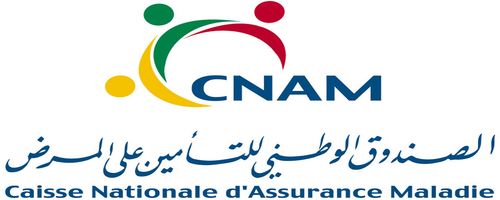 استشارة عدد   204 /2022  اقتناء وتركيز معدّات كاميرا مراقبة بالفيديــو ببعض مقرّات الصندوق الوطني للتأمين على المرضإدارة البناءات : جوان 2022كــرّاس الـــشـــروط الإداريّـــة الـــخـــاصّـــــةCAHIER DES CLAUSES ADMINISTRATIVES PARTICULIÈRES                                          كــرّاس الـــشـــروطالفصل 1: الموضوع:يعتزم الصندوق الوطني للتّأمين على المرض القيام بإستشارة حسب التشريع الجاري به العمـــل و ذلك لإقتناء  و تركيز معدات مراقبة بالفيديو طبقا لمقتضيات كرّاس الشّروط الإداريّــة و الفنيّة لفائدة بعض مقرّاته المركزيّة و الجهويّــة و المحليّــة بعنوان سنــــ2022ــة.تتكون الاستشارة من قسط وحيد موزع على 07 فصول وهي كالتالي: هام: يمكن للمزود القيام بزيارة للمقر الإجتماعي لمعاينة الشبكة الداخلية المركزة حاليا    الفصل 2: الإطار القانوني للصفقة:يبقى المزود خاضعا فيما لم ينص عليه هذا الكراس لمقتضيات الأمر عدد 1039/2014 المؤرخ في 13 مارس 2014 المنظم للصفقات العمومية و مختلف النصوص المنظمة له.يسمح بالمشاركة في الإستشارة للشركات المختصة في الخدمات الإعلامية.تقبل ضمن هذه الإستشارة مشاركة كل عارض مستوفي للضمانات المطلوبة لتنفيذ الصفقة في أفضل الظروف.لاتقبل مشاركة العارضين اللذين هم في حالة إفلاس أو في وضعية تسوية قضائية.يمكن للوكلاء المؤهلين بصفة قانونية المشاركة في الإستشارة هذه شريطة أن لا يمثل نفس الوكيل أكثر من عارض واحد لهذه الصفقة.يجب أن تحرر العروض طبقا للنماذج المدرجة بكراس الشروط و ممضاة من طرف المزود أو ممثله المخول له بذلك .لا يمكن لأي ممثل عن شركة أن يقدم أكثر من عرض واحد.الفصل3: الوثائق المكوّنة للصّفقة:-  عقد الصفقة. - العرض الذي يكوّن وثيقة التعهد. - كراس الشروط الإدارية الخاصة ممضاة ومختومة .-  كراس الشروط الفنية الخاصة ممضاة ومختومة.- الجداول التفصيلية للأسعار ممضاة ومختومة.- تصريح على الشرف بعدم التأثير على مختلف إجراءات إبرام الصفقة (ملحق عدد 13).- بطاقة إرشادات عامة حول المشارك(ملحق عدد 14).الفصل 4: طريقة تقديم العروض:يتكون العرض من:- عرض فني.- عرض مالي.كل مزود مطالب بتقديم عرضه بالتسجيل على الخط عبر منظومة "تونبس"  TUNEPS"يعتبر لاغيا كل عرض يرسل للصندوق الوطني للتأمين على المرض عن طريق البريد أو يسلم مباشرة بمكتب الضبط المركزي، إلا انه يتعين إرسال أصل أو نسخة مطابقة للأصل من الضمان البنكي الوقتي( ملحق عدد 01)  و مضمون من السجل الوطني للمؤسسات في ظرف مغلق عن طريق البريد المضمون الوصول أو عن طريق البريد السريع أو تسلم مباشرة إلى مكتب الضبط المركزي للصندوق وذلك قبل التاريخ المحدد كآخر أجل لقبول العروض، مع التنصيص بالظرف الخارجي على مرجع الاستشارة و هي عبارة (لا يفتح استشارة عدد (204/2022) المتعلقة بإقتناء وتركيز كاميرا مراقبة بالفيديو ببعض مقرات الصندوق و ذلك بالعنوان التالي : "12 نهج أبو حامد الغزالي – مون بليزير 1073 تونس".الفصل 5: الوثائق المكوّنة للعرض: الوثائق الإداريّةأصل مضمون من السجل الوطني للمؤسسات للشركة يبين طبيعة نشاطها ،تصريح على الشرف بصحة المعطيات و باحترام شروط المشاركة (الملحق عدد 02).الضمان البنكي الوقتي  بقيمة 850 د  ( ملحق عدد 01)،العرض الفني: يتكون العرض الفني من:وثيقة الالتزام بالتسليم ممضاة (الملحق عدد 03)،البطاقات الفنية معمرة وممضاة ومختومة (ملحق عدد 06)شهادة المنشئ ( ذكر بلد الذي تم تصنيع به المعدات)بطاقة المواصفات الفنية للكاميرات و وحدات التسجيل و أجهزة تبديل الكمبيوتر ( Switchers) المزمع تركيزها (Prospectus) مدعّمة بالنماذج المصوّرة لكل عينة. شهادة Iso شهادة ضمان في حسن استغلال للكاميرات و وحدات التسجيل وأجهزة تبديل الكمبيوتر Switchers)) صالحة لمدّة سنة على الأقل.قائمة إسمية في الفنيين الموضعين على ذمة المشروع ( الملحق عدد 8 ):مهندس : رئيس مشروع  مختص في شبكة الإعلامية أو الاتصالات.تقني سامي: إختصاص الإلكترونيك أو الإتصالات أو الإعلامية كما يجب أن يكون متحصل على شهادة في تركيز وبرمجة نوعية المعدات التي سيتم تركيزها.فني في مصلحة ما بعد البيع: مدعّمة بشهائده العلمية أو شهائده المهنية وسيرته  الذاتية  في إختصاص صيانة المعدات الإلكترونية .مكون: يكون متحصل على شهادة في تركيز وبرمجة نوعية المعدات التي سيتم تركيزها.نسخ من عقود الشغل للفنيين الذين سيقومون بتركيز المعدات.وثيقة تثبت بأن الكاميرات و وحدات التسجيل مطابقة للمواصفات المعمول بها و قادرة على الاشتغال بأكثر من نوع ( onvif).نسخة من كراس الشروط المتعلق بممارسة النشاط الخاص بالشركة.مشروع عقد صيانة (visites par an 02) CURATIVE ET PREVENTIVE العرض المالي: يتكون العرض المالي من: وثيقة التعهد ممضاة ومختومة (ملحق عدد 04).جدول الأثمان والقائمة التقديرية للعرض مؤشر عليه في جميع الصفحات وممضى من قبل المشارك ومختوم في آخر الوثيقة مع بيان التاريخ. (الملحق عدد 05).لا يجوز سحب العرض بعد إيداعه أو إدخال أيّ تعديل أو تصحيح عليه بعد حلول آخر أجل لقبول العروض وإلاّ أعتبر هذا العرض لاغيا. يجب أن لا يحتوي العرض على أيّ إضافة أو محو أو تحميل إلاّ عند الضّرورة أو لتصحيح أخطاء. في هذه الحالة يجب التّأشير على الإصلاحات من طرف الشّخص الذي أمضى العرض.يجب أن تحرّر العروض ووثيقة التّعهّد طبقا للأمثلة المبيّنة بكرّاسات الشروط وتمضى من قبل المترشّحين الذين يقدّمونها بأنفسهم أو عن طريق وكلائهم المؤهّلين قانونا دون أن يمثّل نفس الوكيل أكثر من مترشّح واحد.لا يمكن لأيّ مشارك قدّم عرضا مشتركا في إطار مجمع أن يقدّم عرضا مستقلا بصفة فرديّة لحسابه الخاص أو في إطار مجامع أخرى.كما يقصى كل عرض:ورد بعد الآجال (بالنسبة للظرف المحتوي على الضمان الوقتي ومضمون السجل الوطني للمؤسسات) ويعتمد ختم مكتب الضبط المركزي للصندوق لتحديد تاريخ وساعة الوصول.لم يقدم وثيقة الإلتزام (الملحق عدد 3)لم يقدم جدول الأثمان والقائمة التقديرية(الملحق عدد 5)لم يقدم قائمة إسمية في الفنيين الموضعين على ذمة المشروع ( الملحق عدد 8 ):لم يقدم مشروع عقد صيانة (visites par an 02) CURATIVE ET PREVENTIVE  لمدة سنة إبتداءا من تاريخ إنتهاء مدة الضمان ،( الملحق عدد 9 )لم يكن مغلقا ومختوما ولا يتضمّن وثيقة الضمان الوقتي ووثيقة التعهد ممضاة ومعمرة بكل دقة.لم يقدم عرضه عبر منظومة الشراء العمومي على الخط "TUNEPS".لم يقدم شهادة Iso.لم يقدم صاحبه بطاقة المواصفات الفنية (الملحق عدد 6) معمرة ممضاة ومختومة أو قدمها بعد الأجل المحدد.غير مطابق لمقتضيات كراس الشروط ولموضوع الصفقة أو يتضمّن تحفظات لم يتم رفعها من قبل المشارك خلال أجل 10 أيام ابتداءًا من تاريخ مطالبة الصندوق بذلك.الفصل 6: تقديم العروض والإجراءات المختلفة:         بمجرد تقديم عرضه لا يمكن للمـزود أن يسحبه أو يغيره ويكون ملزمًا به، ويعتبر المزود قد جمع كل المعلومات التي يراها لازمة لتقديم عرضه وللتنـفيذ المحكم لالتزاماته، كما يجب أن ترفق العروض المقدمة بكل الوثائق والإرشادات المطلوبة، ويبقى للصندوق الوطني للتأمين على المرض الحق التام في قبول أو رفض العروض التي لا تستجيب لمقتضيات كراس الشروط.     كما أنّه لا تقبل العروض المتـضمنة لتحفـظات على بنود كراس الشروط.       يجوز للصندوق الوطني للتأمين على المرض بشرط احترام مبدأ المساواة بين المشاركين، أن يطلب عند الاقتضاء كتابيّا أو على الخط بيانات ومستندات وتوضيحات تتعلّق بالعروض الفنيّة شريطة أن لا يؤدّي ذلك إلى تغيير في محتواها.الفصل 7: تقديم عرض بديل:       على المزود أن يقدم عرضا واحدا ولا تقبل العروض البديلة. الفصل 8 الاستفسارات:         يمكن لكل مزود أن يطـلب أية توضـيحات أو تفسـيرات حول موضـوع الاستشارة وذلك قبل خمسة (05) أيام من آخر أجل لقـبول العروض، وفي صـورة إجـراء تعـديل عـلى بعـض المواصفات أو الكميات المطلوبة فإنّه يتم إعلام جميع المزودين قبل سبعة (07) أيام من آخر أجل لقبول العروض.الفصل 9 : تحديد مبلغ الاستشارة:   يبرم عقد الاستشارة على أساس أثمان فردية ويجب على المشارك أن يدرج بجدول الأسعار الأثمان بلسان القلم وبالأرقام دون احتساب الأداء على القيمة المضافة. ثمّ يقوم بتضمين هذه الأثمان بالتفصيل التقديري وتطبيقها على الكمّيات التقديرية بحيث يتم تحديد مبلغ العرض دون اعتبار الأداء على القيمة المضافة, ويضاف إلى هذا المبلغ الأداء على القيمة المضافة ويتمّ إدراجه ضمن وثيقة التعهد باعتباره مبلغ العرض. يتعين على المشارك أن يبيّن بصفة منفصلة مبلغ الأداء على القيمة المضافة والمبلغ الجملي باعتبار جميع الأداءات.يمكن للمشارك أن يقترح تخفيضات على مبلغ العرض دون اعتبار الأداء على القيمة المضافة في شكل نسبة أو نسب مائوية تطبق على جميع الأثمان الفردية. ويتعيّن على المشارك أن ينصّ على هذه التخفيضات بالأرقام وبلسان القلم ضمن وثيقة التعهّد وأن يبيّن شروط تطبيقها. وفي صورة وجود تضارب بين نسب التخفيض ومبالغ التخفيض, يتم إصلاح العرض على أساس نسب التخفيض.وتتولّى لجنة التقييم إصلاح جميع الأخطاء وتقوم عند الاقتضاء بتصحيح مبلغ العرض دون أن يكون للمشارك إمكانيّة في الاعتراض.ويعتبر المشارك الّذي أمضى كرّاس الشّروط, قد اطلع على جميع وثائق الاستشارة وبأنّه اعتبر عند تحديد الأثمان كلّ التّكاليف المترتّبة عن تقديره لطبيعة المعدات المطالب بتسليمها وكلّ المصاريف العامّة والضّرائب و الأداءات وهامش الرّبح وكلّ المخاطر الّتي يتحمّلها.الفصل10: فتح العروض: 	يمكن للجنة فتح العروض عند الاقتضاء أن تدعو كتابيا أو على الخطّ المشاركين الذين لم يقدموا كل الوثائق المطلوبة بما فيها الوثائق الإداريّة إلى استيفاء وثائقهم في أجل خمسة (05) أيّام وذلك عن طريق البريد مضمون الوصول أو البريد السريع أو إيداعها بمكتب الضبط التابع للصندوق الوطني للتأمين على المرض حتّى لا تقصى عروضهم.وتقوم لجنة فتح العروض بإقصاء العروض حسب الشروط الإقصائية المنصوص عليها بالفصل 5 المذكور أعلاه.الفصل11: فرز العروض و منهجيّته:تتولى لجنة الشراءات التثبت في الوثائق الإدارية والوثائق المكونة للعرضين الفني والمالي وإقصاء العروض غير المطابقة لموضوع الاستشارة أو التي لا تستجيب للخاصيات والمواصفات المطلوبة في وثائق الدعوة للمنافسة وتقوم بتصحيح الأخطاء الحسابية و المادية عند الاقتضاء. في حالة وجود تضارب بين بيانات جدول الأثمان والقائمة التقديريّة للعرض وبيانات وثيقة التعهد، فإن بيانات الأسعار المكتوبة بالأحرف (الثمن الفردي دون اعتبار الأداءات) ضمن جدول الأثمان والقائمة التقديريّة للعرض هي التي يؤخذ بها, وتعدّل وجوبـا البيانـات المخالفة, وكذلك الأخطاء الماديـة في العمليـات الحسابيـّة وذلك بإثبات المبلغ الحقيقي للاستشارة ،ولا يحق للعارض تقديم أي اعتراض في الغرض.ثم تتولى اللجنة ترتيب جميع العروض المالية تصاعديا وذلك بالنسبة لكل عرض على حده كما تقوم بالتثبت في مدى مطابقة العرض الفني المقدّم من قبل صاحب العرض المالي الأقل ثمنا على أساس:مطابقة المواصفات الفنية المقترحة للمواصفات الفنية المطلوبة بكرّاس الشروط. توفير فنيّ على الأقل رئيس مشروع مختص في شبكة الإعلامية أو الاتصالات.             (خبرة 3 سنوات على الأقل).توفير تقني سامي على الأقل في إختصاص الإلكترونيك أو الإتصالات أو الإعلامية كما يجب أن يكون متحصل على شهادة في تركيز وبرمجة نوعية المعدات التي سيتم تركيزها                   (خبرة 3 سنوات على الأقل).توفير فني على الأقل في مصلحة ما بعد البيع في إختصاص صيانة المعدات الإلكترونية.               (خبرة 3 سنوات على الأقل).توفير مكون يكون متحصل على شهادة في تركيز وبرمجة نوعية المعدات التي سيتم تركيزها .دورة تكوينية مخصصة للغرض لمدة 03 أيام بمركز تكوين لعونين من الصندوق الوطني للتأمين على المرض.توفير كافة الوثائق الفنية المنصوص عليها بالفصل عدد 5. توفير مشروع عقد صيانة ممضى و مختوم (ملحق عدد 09)و تقترح إسناد الاستشارة بصفة كليّة لصاحب العرض الأقل ثمنا في صورة استيفاءه للشروط السابقة الذكر وللخاصيات والمواصفات المطلوبة ، وإذا تبين أن العرض الفني المعني غير مطابق للشروط المذكورة أعلاه وللمواصفات المطلوبة يتم إقصاءه و يتم اعتماد نفس المنهجية بالنسبة للعروض الفنية المنافسة حسب ترتيبها المالي التصاعدي.ويبقى للصـندوق الوطني للتأمين على المرض كل الصلاحـيات في اختيار العروض الـتي تستجيب للشروط الـمقدمة بدون أن يقــدم الـمزود الـذي يرفـض عرضه أي نوع من الاعتراض.في صورة تساوي عدة مشاركين في الثمن الأدنى المقترح بالنسبة للإستشارة، يطلب من المشاركين المعنيين تقديم عروض مالية جديدة بناءا على رأي لجنة الشراءات.	الفصل12: صلوحيّة العرض:يصبح المترشحون بمجرد تقديم عروضهم المالية ملزمين بها لمدة مائة و عشرون  يوما ( 120 ) ابتداءا من اليوم الموالي للتاريخ الأقصى المحدد لقبول العروض من قبل الإدارة.وبمجرد تقديمهم لهذه العروض يعتبر المترشحون قد قاموا بجمع كل المعلومات التي بوسائلهم الخاصة وتحت كامل مسؤليّاتهم لازمة لتقديم عروضهم وللتنفيذ المحكم لالتزاماتهم.الفصل 13: الضمان النهائي:        يجب على صاحب الصفقة تقديم ضمان نھائي للعون المؤھّل لذلك  مقابل وصل إيداع بنسبة 3% من المبلغ الأصلي للصفقة يضاف إليه عند الإقتضاء مبلغ الملاحق وذلك في غضون عشرون يوما ( 20 ) التي تلي تاريخ تبليغه الصفقة.بطلب من صاحب الصفقة، يمكن تعويض الضمان النھائي بالتزام كفيل بالتضامن طبقا للنموذج المدرج بالملحق عدد (11) ويكون صادرا عن مؤسسة ماليّة مصادق عليھا من قبل الوزير المكلّف بالماليّة.-يرجع الضمان النھائي أو ما تبقّى منه إلى صاحب الصفقة أو يصبح التزام الكفيل بالتضامن الذي يعوّضه لاغيا شرط وفاء صاحب الصفقة بجميع التزاماته وذلك:في أجل شھر ابتداءا من تاريخ القبول النّھائي للأشغال. إذا تم إعلام صاحب الصفقة من قبل المشتري العمومي، قبل انقضاء الآجال المذكورة أعلاه بمقتضى رسالة معللة ومضمونة الوصول أو بأية وسيلة تعطي تاريخا ثابتا لھذا الإعلام بأنه لم يف بجميع التزاماته، لا يرجع الضمان النھائي أو يتم الاعتراض على انقضاء التزام الكفيل بالتضامن الذي يعوّضه، في ھذه الحالة،لا يرجع الضمان النھائي أو لا يصبح التزام الكفيل بالتضامن الذي يعوّضه لاغيا إلا برسالة رفع اليد يسلمھا الصندوق الوطني للتأمين على المرض.الفصل 14: طبيعة الأثمان: تعتبر الأثمان المقدمة من قبل المزود شاملة لجميع الأداءات وثابتة وغير قابلة للمراجعة طوال فترة إنجاز الاستشارة.الفصل 15: التسبقه:         لا يتم إعطاء أية تسبقه للمزود في هذه الاستشارة.الفصل 16: مدّة الضمان والخصم بعنوان الضمان:حدّدت مدّة الضمان بسنة واحدة إبتداءا من تاريخ الإستلام الوقتي.يتمّ إجراء حجز بعنوان الضمان على المواد و الخدمات بنسبة 10 % يؤخذ من الدفوعات بعنوان الأقساط (الفواتير) مقابل ما تم إنجازه من التزامات وذلك لضمان حسن إنجاز الصفقة ولضمان استخلاص ما قد يكون صاحب الصفقة مطالبا به بعنوان الصفقة.بطلب من صاحب الصفقة، يمكن تعويض الضمان المالي بالتزام كفيل بالتضامن طبقا للنموذج المدرج بالملحق عدد(12) ويكون صادرا عن مؤسسة ماليّة مصادق عليھا من قبل الوزير المكلّف بالإقتصاد والماليّة. يرجع مبلغ الحجز بعنوان الضمان إلى صاحب الصفقة أو يصبح التزام الكفيل بالتضامن الذي يعوّضه لاغيا بعد وفاء صاحب الصفقة بكل التزاماته، وذلك بعد إنقضاء أربعة ( 4) أشھر من تاريخ القبول النھائي. إذا تم إعلام صاحب الصفقة من قبل المشتري العمومي، قبل انقضاء الأجل المذكور بمقتضى رسالة معللة ومضمونة الوصول أو بأية وسيلة تعطي تاريخا ثابتا لھذا الإعلام، بأنه لم يف بجميع التزاماته، لا يرجع الحجز بعنوان الضمان أو يتم الاعتراض على انقضاء التزام الكفيل بالتضامن الذي يعوّضه. وفي ھذه الحالة، لا يرجع الحجز بعنوان الضمان أو لا يصبح إلتزام الكفيل بالتضامن الذي يعوّضه لاغيا إلا برسالة رفع اليد يسلمھا الصندوق الوطني للتأمين على المرض.في جميع الحالات يجب على المشتري إعلام الكفيل بالتضامن لصاحب الصفقة إما كتابيا أو عبر وسيلة لا مادية أو أية وسيلة الكترونية.الفصل 17: كيفية الخلاص:مدير البناءات هو المكلف بالدفع بالنسبة لهذه الاستشارة.   ويتعين على المزود تقديم الفاتورة في أربعة نظائر مرفقة بشهادة خلاص مسلمة من الصندوق الوطني للضمان الاجتماعي و بوصولات أصلية للتسليم ممضاة من قبل الصندوق. الفصل 18: آجال التنفيذ:  على المزود أن يقوم بتسليم و تركيز المعدات  موضوع الاستشارة في أجل لا يتجاوز 15 يوم من تاريخ اتصالي بالإذن بالتزود لكل مركز.الفصل19: التسليميكون التسليم جزئيًا أو كليا حسب حاجيات الصندوق الوطني للتأمين على المرض واعتمادا على إذن بالتزود.يجب أن تكون المعدات المسلمة من طرف المزود مصحوبة بوصل تسليم يتضمن المعطيات التالية : تاريخ التسليم، مرجع الإذن بالتزود،مرجع المعدات المسلمة.يتم التثبت من الكمية وجودة المعدات المسلمة طبقًا للمواصفات الفنية المطلوبة ويقع التأشير على وصل التسليم من قبل مصالح الصندوق ويرفق مع الفاتورة عند تقديمها للخلاص.   وفي جميع الحالات التي يتبين فيها أن المعدات المسلمة غير مطابقة من الناحية الفنية، على المزود أن يقوم باسترجاع هذه المعدات وتعويضها بمعدات أخرى مطابقة وذلك في أجل لا يتجاوز عشر (10) أيام من تاريخ مطالبته بذلك بواسطة رسالة مضمونة الوصول، و في حالة عدم استجابة المزود، تتم تلبية حاجيات الصندوق بالمرور إلى المزود الذي قدم العرض المالي الثاني الأقل ثمنا لتعويض الفصول غير المطابقة، وفى هذه الحالة يتحـمل المزود المخل بالتزاماته الفارق في السعر مهما بلغ، إلى جانب خطايا التأخير وما قد ينجز عن ذلك من مصاريف.الفصل 20: خطايا التأخير:عند التأخير في التنفيذ تطبق خطية مالية يومية بنسبة ( 2 ‰) (اثنان بالألف) من مبلغ الإذن بالتزود بكل مركز، تحتسب ابتداء من تاريخ تبليغ الإذن بالتزود على أن لا يتجاوز مبلغ مجموع الخطايا نسبة ( 5 %) خمسة بالمائة من المبلغ الجملي للعقد. وتطبق هذه الغرامات دون تنبيه مسبق أو اتخاذ إجراء آخر ولا يحول تطبيقها دون المطالبة بغرامات لجبر الأضرار الناتجة عن هذا التأخير أو عن الإخلال بالالتزامات التعاقدية الأخرى مع حفظ حق الصندوق في فسخ العقد.الفصل 21: التغيير في حجم الاستشارة:        يمكن للصندوق الوطني للتأمين على المرض أن يغير في حجم الاستشارة بنسبة 20 % من المبلغ الجـملي لها سواء بالزيادة أو بالنقصان دون أن يطالب المزود المعني بالأمر بأي تعويض عن ذلك.الفصل 22: الاستلام الوقتي للطلبات:يتم الاستلام الوقتي للمعدات موضوع الإذن بالتزود بواسطة محضر يتم إمضاءه من طرف أعضاء اللجنة الفنية للاستلام الوقتي والنهائي للأشغال من طرف المزود وذلك بعد التثبت من تركيزها وبرمجتها ومن مطابقة المعدات  من حيث الكمية والنوعية في ظرف 10 أيام من تاريخ تسليم و تركيزهذه المعدات.الفصل 23: الاستلام النهائي للطلبات:   يتم الاستلام النهائي للمعدات موضوع الاستشارة وما زاد عنها ــــ في حدود نسبة 20 % منها ـــ بواسطة محضر بعد وفاء المزود بجميع التزاماته التعاقدية وبعد دفع ما تخلد بذمته من مبالغ بعنوان خطايا تأخير لم يقع خصمها أثناء التنفيذ.    الفصل 24: تسوية النزاعات: في صورة حصول نزاع لم يقع حـسمه بالتراضي أو عن طـريق اللجنة الاستشارية لفض النزاعـات بالحسنى، يعرض الأمر على أنظار المحكمة الابتدائية بتونس. اطلعت و وافـقـت                                                                                   تونس في.........                                                                  الممثّل القانوني أو من ينوبه بتفويض       الملاحقملحق عدد 1نموذج التزام الكفيل بالتضامنالمعوّض للضّمان الوقتيإني الممضي أسفله - نحن الممضون أسفله (1)..................................................................................عملا بصفتي - بصفتنا (2)........................................................................................................أولا: أشهد -نشهد أن (3)...........................................................................................................تمت المصادقة عليه - عليها من الوزير المكلف بالمالية عملا بالفصل 113 من الأمر عدد 1039 لسنة 2014 المؤرخ في 13 مارس 2014 المتعلق بتنظيم الصفقات العمومية وأن هذه المصادقة لم يقع سحبها وأن (3)...................................................................................................................................قد أودع - أودعت لدى أمين المال العام للبلاد التونسية حسب وصل عدد ................. بتاريخ .................. مبلغ الضمان القار الذي قدره خمسة آلاف دينار (5000 دينار) والمنصوص عليه بالفصل 113 من الأمر المشار إليه وأن هذا الضمان لم يقـع إرجاعه.ثانيا: أصرح – نصرح، أنني أكفل - أننا نكفل بصفة شخصية وبالتضامن (4) ......................... والقاطن بـ (5) .......................................................................................................................................بعنوان مبلغ الضمان الوقتي قصد المشاركة في (5) ........................المعلن عنه بتاريخ................. من طرف الصندوق الوطني للتأمين على المرض والمتعلق بـ (7).........................................................................،حدد مبلغ الضمان الوقتي ………………. (………………د).(بالأرقام).ثالثا: ألتزم - نلتزم بدفع المبلغ المضمون فيه المذكور أعلاه والذي قد يكون صاحب الصفقة مدينا به بعنوان الصندوق الوطني للتأمين على المرض عند أول طلب كتابي تتقدم به ودون تنبيه أو القيام بأي إجراء إداري أو قضائي مسبق.يبقى هذا الضمان صالحا لمدة مائة وعشرون (120) يوما ابتداء من اليوم الموالي لآخر أجل محدد لقبول العرض. حرر ب.............في............(إمضاء المؤسسة الماليّة وختمها)(1) الاسم واللقب للممضي أو للممضين.(2) الاسم الاجتماعي وعنوان المؤسسة الضامنة.(3) الاسم الاجتماعي للمؤسسة الضامنة(4) اسم صاحب الصفقة.(5) عنوان صاحبا لصفقة.(6) ذكر مراجع التسجيل لدى القباضة المالية.(7) موضوع الصفقةملحق عدد 2تصريح على الشرف بصحّة المعطيات وباحترام شروط المشاركةإني الممضي أسفله (الاسم واللقب  والخطة) ................................................... ممثل شركة (الاسم الاجتماعي والعنوان) .......................................................         المرسمة بالسجل التجاري ب............................ تحت ...................عدد........... المعين محل مخابرتها ب (العنوان الكامل)  .................................................... المسمّى فيما يلي"العارض".أصرّح على شرفي بصحّة المعطيات المدرجة في العرض وبإحترام شروط المشاركة بما في ذلك عدم الإدانة قضائيا خلال الأجل المحدّد بالفصل عدد 6 من اجل خرق القوانين والتراتيب الجاري بها العمل في مجال التّشريع الإجتماعي وحماية المحيط والبيئة .حرر ب..............في........................                                                                         (إمضاء المشارك وختمه)ملحق عدد 3 التزام بالتسليمإنّي الممضي أسفله ( الاسم واللقب ) 	بصفتي وكيل الشركة :	مقرّها الاجتماعي الكائن بـ:	العنوان:	الترقيم البريدي		الهاتف	الفاكس	الدفتر التجاري مسجل بـ		تحت عدد	المعرف الجبائي	رقم الانخراط بالصندوق الوطني للضمان الاجتماعي	           ألتزم وأتعهّـد أن أقوم بتسليم و تركيز المعدات  موضوع الاستشارة الخاصة إقتناء و تركيز شبكة كاميرا مراقبة بالفيديو ببعض مقراته  المركزية  والجهوية و المحلية بعنوان سنة 2022 التابعة لصندوق الوطني للتأمين على المرض موضوع الاستشارة عدد    204/2022 ، فى أجل لا يتجاوز 15 يوم من تاريخ اتصالي بالإذن بالتزود بكل مركز.تونس في :............................                                                          الممثّل القانوني أو من ينوبه بتفويض                                                                         (الاسم واللقب والطابع)ملحق عدد 4وثيقة التعهد استشارة عدد    204 /2022إنّي الممضي أسفله ( الاسم واللقب والعنوان) 	........بصفتي وكيل شركة:...................................................................................مقرّها الاجتماعي الكائن بـ:............................................................................الترقيم البريدي		الهاتف	الفاكس	الدفتر التجاري مسجل بـ		تحت ...... عدد...............................................	المعرف الجبائي: ......................................................................................رقم الانخراط بالصندوق الوطني للضمان الاجتماعي	........................................................بعد الاطلاع على كلّ الوثائق المتعلّقة بهذه الصفقة أتعهّـد بـــ :أن أقوم بإنجاز الاستشارة طبقا للعرض المقدّم وبالأسعار المقترحة بالقائمة التقديريّة بعد أن أكون قد اطلعت على الشروط الخاصّة بإنجاز الصفقة وأحدد المبلغ الجملي للعرض الذي تقدمت به (باعتبار جميع الأداءات) بـ : ............................................................................................................تسليم و تركيز المعدات  موضوع الاستشارة في أجل لا يجاوز 15 يوم  من تاريخ اتصالي بالإذن بالتزود لكل مركز.بمجرّد مشاركتي ألتزم وأصرّح بأنّي أطبق جميع الفصول الواردة بكرّاس الشروط و للصندوق الصلاحيّات الكاملة لفسخ العقد في صورة عدم احترامي لمقتضيات كرّاس الشروط أو عدم امتثالي للتراتيب القانونيّة المعمول بها بالتراب التونسي.الإبقاء على الأثمان المقترحة صالحة طيلة مدة صلوحية العرض و ثابتة وغير قابلة للمراجعة طوال فترة تنفيذ العقد كما تعتبر شاملة على جميع الأداءات.أصرح بأنني منخرط بالصندوق الوطني للضمان الاجتماعي وأتعهد بتقديم شهادة في خلاص مستحقاته قبل أي عمليّة دفع.لإتمام إجراءات خلاص مستحقاتي، تتمّ عمليّة الدفع بالحساب البنكي المفتوح باسمي بـ : ..............................تونس في : ........................                                                                                اطلعت ووافقت                                                  الممثّل القانوني أو من ينوبه بتفويض                                                                                          (الإمضاء-الاسم واللقب والختم)  ملحق عدد 5جدول الأثمان والقائمة التقديريّة للعرضFOURNITURE ET INSTALLATION DES CAMERAS DE SURVEILLANCE AUX DIFFÉRENTS CENTRES DE LA CNAMBORDEREAUX DES PRIX حدّد المبلغ الجملي للقائمة التقديريّة للعرض بـ : ............................................................تونس في : ........................                                                                                اطلعت ووافقتالممثّل القانوني أو من ينوبه بتفويضملحق عدد 6  المواصفات الفنية للمعدات التي سيتم تركيزها 1-	Caméras Interne Dôme : (Qté =61)2-	Caméras Externe : (Qté =13)3-	Enregistreur Vidéo Réseau  NVR 32 CH : (Qté =2)
4-	Enregistreur Vidéo Réseau  NVR 16 CH : (Qté =5)5-	Switch 24 ports 12 port PoE: (Qté =5)6-	Switch 24 ports PoE: (Qté =2)7-	Switch 48 ports Poe: (Qté =1)	                                                                                   اطلعت ووافقت			                              تونس في: ................                                                                 الممثّل القانوني أو من ينوبه 8- Tableau de serviceFait à ……..…., le ……………LE  SOUMISSIONNAIRESignature et Cachetملحق عدد 7      جدول بياني لمكان تركيز كاميرا المراقبة ببعض مقرات  الصندوق الوطني للتأمين على المرضملحق عدد 8قائمة الفنيين الموضوعين على ذمة المشروعملحق عدد 9مشروع عقد صيانة    بين الممضيين أسفله:     الصندوق الوطني للتأمين على المرض،مؤسسة عمومية ذات صبغة غير إدارية، الكائن مقره الإجتماعي بـــ 12 نهج أبو حامد الغزالي مونبليزير – 1073 تونس،معرفه الجبائي عدد Z 906134، و سجله التجاري عدد C0126032005 ،بالمحكمة الابتدائية بتونس ، ممثلا في شخص الرئيس المدير العام السيدة ليلى العريبي ،  							                                                                       من جهة     و شركة ..................................................... مقرها الاجتماعي ...............................،  صاحبة المعرف الوحيد بالسجل الوطني للمؤسسات عدد ...............،ممثلة في  شخص وكيلها السيد ........................ ..                                                                                                 من جهة أخرى تمّ الاتفاق والتراضي بين الطرفين على ما يلي : فصل تمهيدي:ينظّم هذا العقد شروط إنجاز أشغال صيانة شبكة كاميرا مراقبة بالفيديو  بالمقرات المركزية و الجهوية و المحلية التابعة للصّندوق الوطني للتّأمين على المرض المنصوص عليها (بالملحق عدد 7). الفصل 1: موضوع العقد:    يعهد الى شركة "  ................ "  مهمة إنجاز أشغال صيانة شبكة كاميرا مراقبة بالفيديو بالمقرات المركزية  و الجهوية و المحلية المحدّدة (بالملحق عدد 7).الفصل 2: إلتزامات الشّركة:		تتعهّد الشركة بإجراء جميع الفحوصات الدوريّة اللازمة لصيانة شبكة كاميرا مراقبة بالفيديو.       كما تتعهّد بتوفير المعدّات و الحاجيات الضروريّة لإتمام هذه الفحوصات في أحسن الظّروف.    و يجرى الفحص وجوبا بحضور ممثّل عن الصّندوق.           تتمثل الأشغال الموكولة للشركة في كل فحص دوري في الأعمال التالية:تنظيف و إزالة الغبار على مختلف تجهيزات شبكة كاميرا مراقبة بالفيديو  .تجربة آلية إشتغال شبكة كاميرا مراقبة بالفيديو  و تعديلها عند الإقتضاء.تفقد و تنظيف الواصالات..تفقد مختلف تجهيزات شبكة كاميرا مراقبة بالفيديو و تجربتها و إصلاحها عند الاقتضاء.    الفصل 3 : عدد الفحوصات و التدخّلات:تتعهّد الشّركة بإنجاز فحصين سنويا أي بمعدل فحص كلّ ستة أشهر.كما تتعهّد الشّركة بالتّدخل الفوري أثناء أيّام و ساعات العمل العادية في حالة توقّف الشبكة أو حدوث عطب في اشتغالها  و ذلك بناءا على طلب الصندوق بموجب مراسلة مضمونة الوصول و في أجل لا يجب أن يتجاوز أربعا و عشرين ساعة بعد تلقي طلب الصندوق.و بانقضاء هذا  الأجل يحقّ  للصّندوق  طلب  تدخّل  شركة  أخرى  للقيام  بالأعمال و الإصلاحات الضّرورية مع تحــــــــــــــــــــــــــــــــميل شركة "  .............. "  ما يمكن أن ينجر عن هذا التّدخل من مصاريف.الفصل 4: متابعة أشغال الصيانة: تتعهّد الشّركة بتوفير  ملفّات يمكن  التّعرّف بمقتضاها على  تاريخ  التّغييرات  التي قد تكون  أدخلت على الشبكة و نوعها    و تواريخ المعاينات الأخيرة و نتائجها و على توضيحات خاصّة بالحوادث التي قد تكون طرأت عليها و بشكل عام كل الأحداث الهامّة المتعلّقة بالشبكة.و تتم موافاة الصندوق بعد كل فحص بتقرير يبين نتائج الفحص.و تضمن الشّركة حسن إشتغال الشبكة إثر كل تدخّل. الفصل 5: قيمة العقد :	   حدّدت القيمة السّنوية لهذا العقد بمبلغ بلسان القلم  .........................  :.. .............دينارًا  بدون احتساب  الأداء على القيمة المضافة اي  بــــــ.................................. :  ............... دينارًا باعتبار الأداء على القيمة المضافة مفصلة حسب الجدول المصاحب المبين بالملحق (عدد 10  ( و تشمل كافّة الأشغال المنصوص عليها بهذا العقد. الفصل 6: مدة العقد:  أبرم هذا العقد لمدّة سنة واحدة غير قابلة للتجديد.الفصل 7 : خلاص الأشغال الخارجة عن إطار العقد:	   يخضع كلّ تدخّل من جانب الشّركة لا يدخل في إطار الأشغال المبيّنة بالفصل عـدد 02 من هذا العقد لفوترة خاصّة به.   و تتمّ موافاة الصّندوق بكشف تقديري لقيمة الإصلاحات مسبقا قبل الشّروع في إنجازها يتم على إثرها إصدار إذن  بالتزوّد لفائدة الشركة.  و تتعهّد الشّركة بإنجاز الأشغال و ذلك في أجل لا يجب أن يتجاوز ثمان و أربعين ساعة من تلقّيها الإذن بالتزوّد. كما تتعهّد بإجراء تخفيض بـ 10 % على أثمان قطع الغيار موضوع هذه الإصلاحات.الفصل 8: كيفية الخلاص:	 مدير البناءات هو المكلف بالدفع بنسبة لهذا العقد ‚ يتمّ الخلاص في أجل 30 يوما من تقديم الفاتورة في ثلاث (03) نظائر مرفقة بوصـولات التّدخّل ممضاة من قـبل ممثّل الصّندوق المكلّف بمراقبة عملية الفحص و إنجاز الإصلاحات. الفصل 09: فسخ العقد:     للصّندوق الحقّ في فسخ العقد جزئيًا أو كليًا في صورة إخلال الشّركة بالتزاماتها التّعـاقدية و ذلك في أجل عشرة (10) أيام من التنبيه عليها بواسطة رسالة مضمونة الوصول مع الإعلام بالبلوغ.   و في هذه الحالة تتم تلبية حاجيات الصندوق باللجوء إلى شركة أخرى لإنجاز أشغال الصّيانة مع تحميل الشركة كلفة هذا التدخل مهما كان مبلغه، إلى جانب ما ينجرّ عن ذلك من مصاريف.   و يتمّ فسخ العقد وجوبًا بوفاة وكيل الشّركة أو إفلاسها أو التّصفية القضائية لممتلكاتها، غير أنه يمكن للصّندوق مواصلة تنفيذ العقد إذا عبّر الورثة أو الوكيل أو المصفي عن ذلك.الفصل 10: الخلافات والنزاعات:  كلّ خلاف أو نزاع لم يقع حسمه بالتراضي يكون من أنظار محاكم تونس العاصمة وحدها.الفصل 11: تسجيل عقد الصفقة:  تحمل مصاريف تسجيل هذا العقد على الشّركة.الفصل 12:محل المخابرة :  لتنفيذ هذا العقد عيّن كل من الطّرفين محل مخابرته بعنوانه المذكور أعلاه .الفصل 13: دخول العقد حيز التنفيذ:  يصبح العقد ساري المفعول إبتداءا من تاريخ إمضائه من الطرفين و تسجيله.                                                          حرّر بتونس في عدة نظائر )04 (بتاريخ....................        اطّلعت عليه و وافـقـت                                                         اطّلعت عليه و صادقت            الشركة"  ......................... "                                              الصّندوق الوطني للتّأمين على المرض                                                                                                 الرئيسة المديرة العامةملحق عدد10  قائمة المعدات التي يشملها مشروع عقد الصيانةملحق عدد 11نموذج التزام الكفيل بالتضامن المعوض للضمان النھائي(صفقة تنص على أجل ضمان وحجز بعنوان الضمان)إني الممضي أسفله - نحن الممضون أسفله (1).............................................................................                        عملا بصفتي – بصفتنا ……….………………………………………………………………(2)                    أولا: أشھد - نشھد أن……………………………………………………………………… ( 3) تمت المصادقة عليه - عليھا من الوزير المكلف بالمالية عملا بالفصل 113 من الأمر عدد 1039 لسنة 2014 المؤرخ في 13مارس 2014 المتعلق بتنظيم الصفقات العمومية وأن ھذه المصادقة لم يقع سحبھا وأن.....................................(3)قد أودع - أودعت لدى أمين المال العام للبلاد التونسية حسب وصل عدد ................. بتاريخ .................. مبلغ الضمان القار وقدره خمسة آلاف دينار 5000) دينار) والمنصوص عليه بالفصل 113 من الأمر المشار إليه وأن ھذا الضمان لم يقع إرجاعه.ثانيا: أصرح – نصرح، أنني أكفل - أننا نكفل بصفة شخصية وبالتضامن(4)................................................ والقاطن  بـ(5)...........................................................................................................................  بعنوان مبلغ الضمان النھائي الذي التزم به بصفته صاحب الصفقة عدد ................ المبرمة مع ………………………………….…(6) بتاريخ ................. والمسجلة بالقباضة المالية (7)............................................... والمتعلقة  بـ(8)………..……………………………………………………………………………..                    حدد مبلغ الضمان النھائي بنسبة % ………..من مبلغ الصفقة وھو ما يوافق………....................................... ................................دينار(بالأحرف)، و........................................... دينار (بالأرقام).ثالثا: ألتزم - نلتزم وبالتضامن بدفع المبلغ المضمون فيه والمذكور أعلاه والذي قد يكون صاحب الصفقة مدينا به بعنوان الصفقة المشار إليھا أعلاه وذلك عند أول طلب كتابي يتقدم به المشتري العمومي دون أن يكون لي) لنا) إمكانية إثارة أي دفع مھما كان سببه ودون تنبيه أو القيام بأي إجراء إداري أو قضائي مسبق.رابعا: عملا بأحكام الفصل 108 من الأمر عدد 1039 لسنة 2014 المشار إليه أعلاه، يصبح لالتزام الكفيل بالتضامن لاغيا شرط وفاء صاحب الصفقة بجميع التزاماته وذلك بانقضاء شھر بعد(9)................................................            وإذا تمّ إعلام صاحب الصفقة من قبل المشتري العمومي قبل انقضاء الأجل المذكور أعلاه بمقتضى رسالة معللة ومضمونة الوصول أو بأية وسيلة تعطي تاريخا ثابتا لھذا الإعلام، بأنه لم يف بجميع التزاماته، يتمّ الاعتراض على انقضاء التزام الكفيل بالتضامن. وفي ھذه الحالة لا يصبح التزام الكفيل بالتضامن لاغيا إلا برسالة رفع اليد يسلمھا المشتري العمومي.حرر بـ .................. في......................)إمضاء المؤسّسة الماليّة وختمھا(_________________________(1) الاسم واللقب للممضي أو للممضين. (2) الاسم الاجتماعي وعنوان المؤسسة الضامنة.(3) الاسم الاجتماعي للمؤسسة الضامنة.(4) اسم صاحب الصفقة.(5) عنوان صاحب الصفقة.(6) المشتري العمومي.(7) ذكر مراجع التسجيل لدى القباضة المالية.(8) موضوع الصفقة.(9) القبول الوقتي أو القبول النھائي للطلبات.ملحق عدد 12المعوض للضمان النھائي(صفقة تنص على أجل ضمان وحجز بعنوان الضمان)إني الممضي أسفله - نحن الممضون أسفله (1).............................................................................                        عملا بصفتي – بصفتنا ……….………………………………………………………………(2)                    أولا: أشھد - نشھد أن……………………………………………………………………… ( 3) تمت المصادقة عليه - عليھا من الوزير المكلف بالمالية عملا بالفصل 113 من الأمر عدد 1039 لسنة 2014 المؤرخ في 13مارس 2014 المتعلق بتنظيم الصفقات العمومية وأن ھذه المصادقة لم يقع سحبھا وأن.....................................(3)قد أودع - أودعت لدى أمين المال العام للبلاد التونسية حسب وصل عدد ................. بتاريخ .................. مبلغ الضمان القار وقدره خمسة آلاف دينار 5000) دينار) والمنصوص عليه بالفصل 113 من الأمر المشار إليه وأن ھذا الضمان لم يقع إرجاعه.ثانيا: أصرح – نصرح، أنني أكفل - أننا نكفل بصفة شخصية وبالتضامن(4)................................................ والقاطن  بـ(5)...........................................................................................................................  بعنوان مبلغ الضمان النھائي الذي التزم به بصفته صاحب الصفقة عدد ................ المبرمة مع ………………………………….…(6) بتاريخ ................. والمسجلة بالقباضة المالية (7)............................................... والمتعلقة  بـ(8)………..……………………………………………………………………………..                    حدد مبلغ الضمان النھائي بنسبة % ………..من مبلغ الصفقة وھو ما يوافق………....................................... ................................دينار(بالأحرف)، و........................................... دينار (بالأرقام).ثالثا: ألتزم - نلتزم وبالتضامن بدفع المبلغ المضمون فيه والمذكور أعلاه والذي قد يكون صاحب الصفقة مدينا به بعنوان الصفقة المشار إليھا أعلاه وذلك عند أول طلب كتابي يتقدم به المشتري العمومي دون أن يكون لي) لنا) إمكانية إثارة أي دفع مھما كان سببه ودون تنبيه أو القيام بأي إجراء إداري أو قضائي مسبق.رابعا: عملا بأحكام الفصل 108 من الأمر عدد 1039 لسنة 2014 المشار إليه أعلاه، يصبح لالتزام الكفيل بالتضامن لاغيا شرط وفاء صاحب الصفقة بجميع التزاماته وذلك بانقضاء شھر بعد(9)................................................            وإذا تمّ إعلام صاحب الصفقة من قبل المشتري العمومي قبل انقضاء الأجل المذكور أعلاه بمقتضى رسالة معللة ومضمونة الوصول أو بأية وسيلة تعطي تاريخا ثابتا لھذا الإعلام، بأنه لم يف بجميع التزاماته، يتمّ الاعتراض على انقضاء التزام الكفيل بالتضامن. وفي ھذه الحالة لا يصبح التزام الكفيل بالتضامن لاغيا إلا برسالة رفع اليد يسلمھا المشتري العمومي.حرر بـ .................. في......................)إمضاء المؤسّسة الماليّة وختمھا(_________________________(1) الاسم واللقب للممضي أو للممضين. (2) الاسم الاجتماعي وعنوان المؤسسة الضامنة.(3) الاسم الاجتماعي للمؤسسة الضامنة.(4) اسم صاحب الصفقة.(5) عنوان صاحب الصفقة.(6) المشتري العمومي.(7) ذكر مراجع التسجيل لدى القباضة المالية.(8) موضوع الصفقة.(9) القبول الوقتي أو القبول النھائي للطلبات..ملحق عدد 13تصريح على الشرف بعدم التأثير في مختلف إجراءات إبرام الصفقةإني الممضي أسفله (الاسم واللقب والخطة)....................................................................ممثل شركة (الاسم الاجتماعي والعنوان)......................................................................المرسمة بالسجل التجاري ب................................تحت عدد.........................................المعين محل مخابرتها ب (العنوان الكامل)...................................................................................................................................المسمّى فيما يلي"العارض".أصرّح على شرفي بعدم قيامي وأتعهّد بعدم القيام مباشرة أو بواسطة الغير بتقديم وعود أو هدايا قصد التأثير على مختلف إجراءات إبرام الصفقة ومراحل إنجازها والابتعاد على ممارسة التحيّل أو التواطؤ أو الإكراه قصد الحصول على الصّفقة.                                                                  حرر ب..............في........................                                                                         (إمضاء المشارك وختمه)ملحق عدد14بطاقة إرشادات عامة حول المشاركالاسم واللقب أو الإسم الإجتماعي : ..................................................... الشكل القانوني : ......................................................................... عنوان المقر : ............................................................................الهاتف : ................................الفاكس : ........................................العنوان الالكتروني : .......................................................................قيمة رأس المال وتركيبته :.................................................................. مرسم بالسجل التجاري تحت عدد : ........................................................رقم المعرف الجبائي : ..................................................................... عدد أعوان  التأطير الفني: .............................................................الشخص المفوض لإمضاء وثائق العرض (الاسم واللقب والخطة)............................                                               حرر ب..............في........................                                                                         (إمضاء المشارك وختمه)كــرّاس الـــشـــروط الفنية الـــخـــاصّـــــةCAHIER DES CLAUSES  TECHNIQUES PARTICULIÈRESيعتزم الصندوق الوطني للتّأمين على المرض القيام بإستشارة حسب التشريع الجاري به العمـــل و ذلك لإقتناء  و تركيز معدات مراقبة بالفيديو طبقا لمقتضيات كرّاس الشّروط الإداريّــة و الفنيّة لفائدة بعض مقرّاته المركزيّة و الجهويّــة و المحليّــة بعنوان سنــــ2022ــة.تتكون الاستشارة من قسط وحيد موزع على 07 فصول وهي كالتالي: هام: يمكن للمزود القيام بزيارة للمقر الاجتماعي لمعاينة الشبكة الداخلية المركزة حاليا.المواصفات الفنية للمعدات التي سيتم تركيزها 1-	Caméras Interne Dôme : (Qté =61)2-	Caméras Externe : (Qté =13)3-	Enregistreur Vidéo Réseau  NVR 32 CH : (Qté =2)
4-	Enregistreur Vidéo Réseau  NVR 16 CH : (Qté =5)5-	Switch 24 ports 12 port PoE: (Qté =5)6-	Switch 24 ports PoE: (Qté =2)7-	Switch 48 ports PoE: (Qté =1)قائمة الفنيين الموضوعين على ذمة المشروعالفصلبيان المحتوىالكمية1إقتناء و تركيز كاميرات مراقبة داخلية حسب الخصائص الفنية المنصوص عليها لاحقا. (الملحق عدد 06)612إقتناء و تركيز كاميرات مراقبة خارجية حسب الخصائص الفنية المنصوص عليها لاحقا. (الملحق عدد 06)133إقتناء و تركيز وحدات تسجيل ( 32NVR) حسب الخصائص الفنية المنصوص عليها لاحقا. (الملحق عدد 06)024إقتناء و تركيز وحدات تسجيل ( 16NVR) حسب الخصائص الفنية المنصوص عليها لاحقا. (الملحق عدد 06)055إقتناء و تركيز جهاز تبديل الكمبيوتر (24/12PoE Swihtcheur) (الملحق عدد 06)036إقتناء و تركيز جهاز تبديل الكمبيوتر (24/24PoE Swihtcheur)(الملحق عدد 06)027إقتناء و تركيز جهاز تبديل الكمبيوتر (48/48PoE Swihtcheur)(الملحق عدد 06)01الفصلبيان المحتوىالكميةالسعر الفردي دون اعتبار الآداءات الأداء على القيمة المضافةالسعر الفردي شامل على كل الأداءاتالسعر الجملي شامل على كل الأداءات1-Fourniture, pose et raccordement d'une Caméra IP dome fixe infrarouge de resolution ≥4Méga pixels compatible à la norme PoE 802.3af de type intèrieur avec micro , carte SD 32 GO de stockage intégré, y compris support de fixation d'origine, et tous accessoires et toutes sujétions.(يجب أن تتطابق مع الملحق عدد6    )612 -   Fourniture, pose et raccordement d'une Caméra fixe infrarouge à partir de 30 m de supérieur ou égal à   4Méga pixels compatible à la norme PoE 802.3af de type externe, y compris carte SD 32 GO de stockage intégré, y compris support de fixation d'origine, tous accessoires et toutes sujétions  (يجب أن تتطابق مع الملحق عدد6 )133-  Furniture, pose et raccordement et programmation d’un Enregistreur numérique (NVR) autonome 32 voies pour caméras IP, supporte la norme H.265 /H .264 /MJPEG et Megapixel caméras de capacité 16 TO.  (يجب أن تتطابق مع الملحق عدد6 )024  -  Furniture, pose et raccordement et programmation d’un Enregistreur numérique (NVR) autonome 16 voies pour cameras IP, supporte la norme H.265 /H .264 /MJPEG et Megapixel caméras de capacité 8TO(يجب أن تتطابق مع الملحق عدد6 )055- Fourniture, pose d’un switcheur 24Ports dont 12Ports PoEy compris cordons de brassage et toutes autres sujetions.(يجب أن تتطابق مع الملحق عدد6 )036    - Fourniture, pose d’un switcheur 24   Ports         y compris cordons de brassage et toutes autres sujetions.(يجب أن تتطابق مع الملحق عدد6 )027       - Fourniture, pose d’un switcheur  48   Ports PoE y compris cordons de brassage et toutes autres sujetions.(يجب أن تتطابق مع الملحق عدد6 )018Toute offre doit comprendre un projet de contrat de maintenance global pour l'ensemble des  centres qui entrera en vigueur après la période de garantie1an..............................................................................المبلغ الجملي دون اعتبار  الآداءات..............................................................................المبلغ الجملي  للآداءات...............................................................................المجموع العامCaractéristiques techniquesSpécifications techniques minimalesSpécifications ProposéesQuantité61Marque(A spécifier)Modelé(A spécifier)TypeEyeball / DômeType de capteurCMOSTaille de capteur1/3’’Luminosité0.005Résolution4MPObjectif2.8mm Fixe lensSystem de balayageProgressiveIR30 mètresRéduction de bruit numérique 3D3D NRVitesse d’obturation Auto/ManuelLarge gamme dynamique120 DbMasque de confidentialitéOuiContrôle automatique de gainAuto/ManuelBalance des blancsAuto/naturel/streetlamp/outdoor/ manual/ regional customCompression vidéoSmart H.265+/ Smart H.264+Nombre de flux2 FluxCapacité du flux principale4MP (20 fps)Méthode de contrôle du débit binaireCBR/VBRIntelligence embarquéeOuiMicro intégréOuiCompression AudioG.711; G.726Protocole réseauIPv4; IPv6; HTTP; TCP; UDP; ARP; RTP ; RTSP; RTCP;RTMP; SMTP; FTP; SFTP; DHCP; DNS; DDNS; QoS; UPnP;NTP; Multicast; ICMP; IGMP; NFS; PPPoE; ONVIFONVIF (Profile S/Profile G/Profile T)Navigateur Web supportéIE, Chrome, FireFoxSécurité des accès pour configurationLogin/mot de passeInterface réseauRJ-45 (10/100 Base-T)Evènements d’alarmePas de carte SD ; Carte SD pleine ;Erreur carte SD ; Déconnection réseau ; Conflit adresse IP ;Détection de mouvement ;protection vidéo ; tripwire; intrusion; illegal access; voltagedetection; audio detection; safety exceptionCarte SD supportéOuiIndice de protectionIP67Température opérationnelle-40°C to +60°C Humidité≤ 95% RHAlimentation électrique12V DC/PoE (802.3af)CertificationCE-LVD: EN62368-1FCC: 47 CFR FCC Part 15Garantie1 anCaractéristiques techniquesSpécifications techniques minimalesSpécifications ProposéesQuantité13Marque(A spécifier)Modelé(A spécifier)TypeBulletType de capteurCMOSTaille de capteur1/3’’Luminosité0.005Résolution4MPObjectif2.8mm Fixe lensSystem de balayageProgressiveIR30 mètresRéduction de bruit numérique 3D3D NRVitesse d’obturation Auto/ManualLarge gamme dynamique120 DbMasque de confidentialitéOuiContrôle automatique de gainAuto/ManualBalance des blancsAuto/natural/streetlamp/outdoor/ manual/ regional customCompression vidéoSmart H.265+/ Smart H.264+Nombre de flux2 FluxCapacité du flux principale4MP (20 fps)Méthode de contrôle du débit binaireCBR/VBRIntelligence embarquéeOuiMicro integerOuiCompression AudioG.711;G.726Protocole réseauIPv4; IPv6; HTTP; TCP; UDP; ARP; RTP ; RTSP; RTCP;RTMP; SMTP; FTP; SFTP; DHCP; DNS; DDNS; QoS; UPnP;NTP; Multicast; ICMP; IGMP; NFS; PPPoE; ONVIFONVIF (Profile S/Profile G/Profile T)Navigateur Web supportéIE, Chrome, FireFoxSécurité des accès pour configurationLogin/mot de passéInterface réseauRJ-45 (10/100 Base-T)Evènements d’alarmePas de carte SD ; Carte SD pleine ; Erreur carte SD ; Déconnection réseau ; Conflit adresse IP ; Détection de mouvement ; protection vidéo ; tripwire; intrusion; illegal access; voltage detection; audio detection; safety exceptionCarte SDOuiIndice de protectionIP67BoitierMétalTempérature opérationnelle-40°C to +60°C Humidité≤ 95% RHAlimentation électrique12V DC/PoE (802.3af)CertificationCE-LVD: EN62368-1FCC: 47 CFR FCC Part 15Garantie1 anCaractéristiques techniquesSpécifications techniques minimalesSpécifications ProposéesQuantité2Marque(A spécifier)Modelé(A spécifier)ProcesseurQuad-coreSystème d’opération(A spécifier)Vidéo et audioVidéo et audioVidéo et audioNombre de canaux IP32 cannauxEntrée/Sortie Audio1 entrée /1 sortieAffichageAffichageAffichageInterface2 HDMI, 1 VGARésolutionsHDMI : jusqu’à 3840x2160VGA : jusqu’à 1920 x 1080Débit d’enregistrement320 Mbit/sAffichage Multi-caméras1/4/8/9/16/25/36EnregistrementEnregistrementEnregistrementCompressionH.265/H.264/MJPEGRésolution12MP, 8MP, 6MP, 5MP, 4MP, 3MP, 1080P, 720P, D1Bande passante16Kbps ~ 20Mbps par canalMode d’enregistrementManuel, Planifier(Continue, Détection de mouvement, Alarme), stopDétection Vidéo et AlarmeDétection Vidéo et AlarmeDétection Vidéo et AlarmeEvènements de déclenchementEnregistrement, PTZ, Tour, Sortie Alarme, Vidéo Push, Email,Snapshot, Buzzer and Screen TipsDétection vidéoDétection de mouvement, détection de mouvement Zones, Perte de signale vidéo et SabotageEntrées Alarmes16 canauxSorties Alarmes6 canauxLecture des enregistrementsLecture des enregistrementsLecture des enregistrementsLecture synchronisé1/4/9/16Mode de rechercheHeure/ Date, Alarme, Détection de Mouvement, …Fonction de lecture vidéoPlay, Pause, Stop, Rewind, Fast play, Slow Play, Next File, Previous File, Next Camera, Previous Camera,Full Screen, Backup Selection, Digital ZoomMode de backupUSB Device/Network/eSATA DeviceRéseauxRéseauxRéseauxInterfaces2 RJ-45 Ports (10/100/1000Mbps)Fonction RéseauHTTP, HTTPS, TCP/IP, IPv4/IPv6, UPnP, SNMP, RTSP, UDP, SMTP, NTP, DHCP, DNS, IP Filter, PPPoE, DDNS, FTP, Alarm Server, IP Search, P2PNombre maximale d’utilisateur128 utilisateursSmartphoneiPhone, iPad, AndroidCompatibilitéONVIF 2.4, SDK, CGIStockageStockageStockageDisque interneJusqu’à 4 SATA III Ports, support les disques de 8 TB de capacitéeSATA1 port eSATAInterfaces AuxiliairesInterfaces AuxiliairesInterfaces AuxiliairesUSB3 Ports USB dont 1 a l’avantRS2321 Port pour communication serieRS4851 Port pour PTZ AlimentationAlimentationAlimentationAlimentation électriqueAC100V ~ 240V, 50 ~ 60 HzConsommation électrique<17w sans disque durConditions de fonctionnements-10°C ~ +55°CCertification et GarantieCertification et GarantieCertification et GarantieCertificationCE, FCC, ULGarantie1 anCaractéristiques techniquesSpécifications techniques minimalesSpécifications ProposéesQuantité5Marque(A spécifier)Modelé(A spécifier)ProcesseurQuad-coreSystème d’opération(A spécifier)Vidéo et audioVidéo et audioVidéo et audioNombre de canaux IP16 canauxEntrée/Sortie Audio1 entrée /1 sortieAffichageAffichageAffichageInterface2 HDMI, 1 VGARésolutionsHDMI : jusqu’à 3840x2160VGA : jusqu’à 1920 x 1080Débit d’enregistrement 320 Mbit/sAffichage Multi-caméras1/4/8/9/16EnregistrementEnregistrementEnregistrementCompressionH.265/H.264/MJPEGRésolution 12MP, 8MP, 6MP, 5MP, 4MP, 3MP, 1080P, 720P, D1Bande passante16Kbps ~ 20Mbps par canalMode d’enregistrementManuel, Planifier (Continue, Détection de mouvement, Alarme), stopDétection Vidéo et AlarmeDétection Vidéo et AlarmeDétection Vidéo et AlarmeEvènements de déclenchementEnregistrement, PTZ, Tour, Sortie Alarme, Vidéo Push, Email,Snapshot, Buzzer and Screen TipsDétection vidéoDétection de mouvement, détection de mouvement Zones, Perte de signale vidéo et SabotageEntrées Alarmes4 canauxSorties Alarmes2 canauxLecture des enregistrementsLecture des enregistrementsLecture des enregistrementsLecture synchronisé1/4/9/16Mode de rechercheHeure/ Date, Alarme, Détection de Mouvement, …Fonction de lecture vidéoPlay, Pause, Stop, Rewind, Fast play, Slow Play, Next File, Previous File, Next Camera, Previous Camera,Full Screen, Backup Selection, Digital ZoomMode de backupUSB Device/NetworkRéseauxRéseauxRéseauxInterfaces1 RJ-45 Ports (10/100/1000Mbps)Fonction RéseauHTTP, HTTPS, TCP/IP, IPv4/IPv6, UPnP, SNMP, RTSP, UDP, SMTP, NTP, DHCP, DNS, IP Filter, PPPoE, DDNS, FTP, Alarm Server, IP Search, P2PNombre maximale d’utilisateur128 utilisateursSmartphoneiPhone, iPad, Android etc. CompatibilitéONVIF 2.4, SDK, CGIStockageStockageStockageDisque interneJusqu’à 2 SATA III Ports, support les disques de 8 TB de capacitéInterfaces AuxiliairesInterfaces AuxiliairesInterfaces AuxiliairesUSB2 Ports USB dont 1 a l’avantRS2321 Port pour communication seriesRS4851 Port pour PTZ AlimentationAlimentationAlimentationAlimentation électriqueAC 100V ~ 240V, 50 ~ 60 HzConsommation électrique<16w sans disque durConditions de fonctionnements-10°C ~ +55°CCertification et GarantieCertification et GarantieCertification et GarantieCertificationCE, FCC, ULGarantie1 anCaractéristiques techniquesSpécifications techniques minimalesSpécifications ProposéesQuantité3Marque(A spécifier)Modelé(A spécifier)Caractéristiques hardwareCaractéristiques hardwareCaractéristiques hardwareNombre de ports24 ports GE RJ45Nombre de ports de cascades4 ports GE SFPNombre de port console1 portFormatRackable 1UNombre de ports PoE12 ports (802.3af/at)Budget maximale PoE 185 (Watt)MTBF10 ansCaractéristiques systemsCaractéristiques systemsCaractéristiques systemsCapacité switching 55(Gbps)Packet par seconde 80(Mpps)Nombre de MAC adresse8000Nombre de Vlan 4000Nombre link aggregation group8Mémoire buffer512 KBDRAM256 MB DDRFLASH32 MBACL640Fonctionnalité Fonctionnalité Fonctionnalité Layer 2Jumbo FramesAuto-negotiation Port SpeedMDI/MDIX Auto-crossoverIEEE 802.1D, IEEE 802.1w, IEEE 802.1s, STP Root Guard,STP BPDU Guard, Edge Port / Port Fast, IEEE 802.1Q, Private VLANIEEE 802.3ad, Unicast/Multicast traffic balance over trunking portIEEE 802.1AX, IEEE 802.3x, IEEE 802.3 10Base-T, IEEE 802.3u, IEEE 802.3z, IEEE 802.3ab, IEEE 802.3ae,IEEE 802.3az, IEEE 802.3bz, IEEE 802.3Storm Control, MAC, IP, Ethertype-based VLANs, Virtual-Wire,Split Port,(TDR) Support,LAG min/max bundleRapid PVST interoperationIngress Pause Metering, Loop GuardPer-port storm controlPriority-based Flow Control (802.1Qbb), IEEE 802.1ad QinQIEEE 802.3ba, 802.3bj, and 802.3bm Auto topologyLayer 3Static Routing (Hardware-based)Bidirectional Forwarding Detection,DHCP Relay,IP conflict detection and notification,DHCP server,Unicast Reverse Path Forwarding,IPv6 route filtering,Filtering routemaps based on routing protocolServicesIGMP proxy / querierMLD SnoopingMLD proxy / querierIGMP SnoopingSecurity and VisibilityPort MirroringAdmin AuthenticationIEEE 802.1X Auth Port-basedIEEE 802.1X Auth MAC-basedIEEE 802.1X Guest and Fallback VLANIEEE 802.1X MAC Access Bypass (MAB)IEEE 802.1X Dynamic VLAN AssignmentRadius CoA (Change of Authority)Radius AccountingMAC-IP Binding, sFlow, ACLIEEE 802.1ab Link Layer Discovery Protocol (LLDP)IEEE 802.1ab LLDP-MEDIEEE 802.1ae MAC Security (MAC Sec)DHCP-SnoopingDynamic ARP InspectionSticky MAC and MAC LimitIEEE 802.1X open authIEEE 802.1X EAP pass-throughFlow Export (NetFlow and IPFIX)ACL MultistageACL Multiple IngressACL ScheduleIP source guardIPv6 RA GuardLLDP-MED ELIN supportPer-port and per-VLAN MAC learning limitQualité de serviceIEEE 802.1p Based Priority QueuingIP TOS/DSCP Based Priority QueuingIEEE 1588 PTP (Transparent Clock)Explicit Congestion NotificationEgress priority taggingPercentage Rate ControlGestionIPv4 and IPv6 ManagementTelnet / SSH, HTTP / HTTPSSNMP v1/v2c/v3, SNTPStandard CLI and Web GUI InterfaceSoftware download/upload: TFTP/FTP/GUISupport for HTTP REST APIs forConfiguration and MonitoringDual Firmware SupportRMON Group 1Packet CaptureSPAN, RSPAN, and ERSPANLink MonitorPOE Control ModesSystem Temperature and AlertSyslog UDP/TCPProvide warning if L2 table is getting fullDisplay Average Bandwidth and Allow Sorting on Physical Port / Interface TrafficSystem alias commandSNMP v3 trapsEnvironnementEnvironnementEnvironnementAlimentation requise100–240V AC, 50/60 HzAlimentationIntégréeTempérature de fonctionnement0 – 45°CHumidité10–90% pas de condensationDirection d’airAvant vers arrièreCertificationCertificationCertificationCertificationFCC, CE, GarantieGarantieGarantieGarantie1anCaractéristiques techniquesSpécifications techniques minimalesSpécifications ProposéesQuantité2Marque(A spécifier)Modelé(A spécifier)Caractéristiques hardwareCaractéristiques hardwareCaractéristiques hardwareNombre de ports24 ports GE RJ45Nombre de ports de cascades4 ports GE SFPNombre de port console1 portFormatRackable 1UNombre de ports PoE24 ports (802.3af/at)Budget maximale PoE370(Watt)MTBF10 ansCaractéristiques systemsCaractéristiques systemsCaractéristiques systemsCapacité switching 55(Gbps)Packet par seconde 80(Mpps)Nombre de MAC adresse 8000Nombre de Vlan 4000Nombre link aggregation group8Mémoire buffer512 KBDRAM256 MB DDRFLASH32 MBACL640Fonctionnalité Fonctionnalité Fonctionnalité Layer 2Jumbo FramesAuto-negotiation Port SpeedMDI/MDIX Auto-crossoverIEEE 802.1D, IEEE 802.1w, IEEE 802.1s, STP Root Guard,STP BPDU Guard, Edge Port / Port Fast, IEEE 802.1Q, Private VLANIEEE 802.3ad, Unicast/Multicast traffic balance over trunking portIEEE 802.1AX, IEEE 802.3x, IEEE 802.3 10Base-T, IEEE 802.3u, IEEE 802.3z, IEEE 802.3ab, IEEE 802.3ae,IEEE 802.3az, IEEE 802.3bz, IEEE 802.3Storm Control, MAC, IP, Ethertype-based VLANs, Virtual-Wire,Split Port, (TDR) Support,LAG min/max bundleRapid PVST interoperationIngress Pause Metering, Loop GuardPer-port storm controlPriority-based Flow Control (802.1Qbb), IEEE 802.1ad QinQIEEE 802.3ba, 802.3bj, and 802.3bm Auto topologyLayer 3Static Routing (Hardware-based)Bidirectional Forwarding Detection, DHCP Relay,IP conflict detection and notification,DHCP server,Unicast Reverse Path Forwarding,IPv6 route filtering,Filtering route maps based on routing protocolServices IGMP proxy / querierMLD SnoopingMLD proxy / querierIGMP SnoopingSecurity and VisibilityPort MirroringAdmin AuthenticationIEEE 802.1X Auth Port-basedIEEE 802.1X Auth MAC-basedIEEE 802.1X Guest and Fallback VLANIEEE 802.1X MAC Access Bypass (MAB)IEEE 802.1X Dynamic VLAN AssignmentRadius CoA (Change of Authority)Radius AccountingMAC-IP Binding, sFlow, ACLIEEE 802.1ab Link Layer Discovery Protocol (LLDP)IEEE 802.1ab LLDP-MEDIEEE 802.1ae MAC Security (MAC Sec)DHCP-SnoopingDynamic ARP InspectionSticky MAC and MAC LimitIEEE 802.1X open authIEEE 802.1X EAP pass-throughFlow Export (NetFlow and IPFIX)ACL MultistageACL Multiple IngressACL ScheduleIP source guardIPv6 RA GuardLLDP-MED ELIN supportPer-port and per-VLAN MAC learning limitQualité de serviceIEEE 802.1p Based Priority QueuingIP TOS/DSCP Based Priority QueuingIEEE 1588 PTP (Transparent Clock)Explicit Congestion NotificationEgress priority taggingPercentage Rate ControlGestionIPv4 and IPv6 ManagementTelnet / SSH, HTTP / HTTPSSNMP v1/v2c/v3, SNTPStandard CLI and Web GUI InterfaceSoftware download/upload: TFTP/FTP/GUISupport for HTTP REST APIs forConfiguration and MonitoringDual Firmware SupportRMON Group 1Packet CaptureSPAN, RSPAN, and ERSPANLink MonitorPOE Control ModesSystem Temperature and AlertSyslog UDP/TCPProvide warning if L2 table is getting fullDisplay Average Bandwidth and Allow Sorting on Physical Port / Interface TrafficSystem alias commandSNMP v3 trapsEnvironnementEnvironnementEnvironnementAlimentation requise100–240V AC, 50/60 HzAlimentation IntégréeTempérature de fonctionnement0 – 45°CHumidité10–90% pas de condensationDirection d’airAvant vers arrièreCertificationCertificationCertificationCertificationFCC, CE GarantieGarantieGarantieGarantie1anCaractéristiques techniquesSpécifications techniques minimalesSpécifications ProposéesQuantité1Marque(A spécifier)Modèle(A spécifier)Caractéristiques hardwareCaractéristiques hardwareCaractéristiques hardwareNombre de ports48 ports GE RJ45Nombre de ports de cascades4 ports 10GE SFP+Nombre de port console1 portFormatRackable 1UNombre de ports PoE48 ports (802.3af/at)Caractéristiques systemsCaractéristiques systemsCaractéristiques systemsCapacité switching 175(Gbps)Packet par seconde 255(Mpps)Nombre de MAC adresse 32000Nombre de Vlan 4000Nombre link aggregation group8Mémoire buffer2 MBDRAM512 MB DDRFLASH64 MBACL768Fonctionnalité Fonctionnalité Fonctionnalité Layer 2Jumbo FramesAuto-negotiation Port SpeedMDI/MDIX Auto-crossoverIEEE 802.1D, IEEE 802.1w, IEEE 802.1s, STP Root Guard,STP BPDU Guard, Edge Port / Port Fast, IEEE 802.1Q, Private VLANIEEE 802.3ad, Unicast/Multicast traffic balance over trunking portIEEE 802.1AX, IEEE 802.3x, IEEE 802.3 10Base-T, IEEE 802.3u, IEEE 802.3z, IEEE 802.3ab, IEEE 802.3ae,IEEE 802.3az, IEEE 802.3bz, IEEE 802.3Storm Control, MAC, IP, Ethertype-based VLANs, Virtual-Wire,Split Port, (TDR) Support,LAG min/max bundleRapid PVST interoperationIngress Pause Metering, Loop GuardPer-port storm controlPriority-based Flow Control (802.1Qbb), IEEE 802.1ad QinQIEEE 802.3ba, 802.3bj, and 802.3bm Auto topologyLayer 3Static Routing (Hardware-based)Bidirectional Forwarding Detection, DHCP Relay,IP conflict detection and notification,DHCP server,Unicast Reverse Path Forwarding,IPv6 route filtering,Filtering route maps based on routing protocolServices IGMP proxy / querierMLD SnoopingMLD proxy / querierIGMP SnoopingSecurity and VisibilityPort MirroringAdmin AuthenticationIEEE 802.1X Auth Port-basedIEEE 802.1X Auth MAC-basedIEEE 802.1X Guest and Fallback VLANIEEE 802.1X MAC Access Bypass (MAB)IEEE 802.1X Dynamic VLAN AssignmentRadius CoA (Change of Authority)Radius AccountingMAC-IP Binding, sFlow, ACLIEEE 802.1ab Link Layer Discovery Protocol (LLDP)IEEE 802.1ab LLDP-MEDIEEE 802.1ae MAC Security (MAC Sec)DHCP-SnoopingDynamic ARP InspectionSticky MAC and MAC LimitIEEE 802.1X open authIEEE 802.1X EAP pass-throughFlow Export (NetFlow and IPFIX)ACL MultistageACL Multiple IngressACL ScheduleIP source guardIPv6 RA GuardLLDP-MED ELIN supportPer-port and per-VLAN MAC learning limitQualité de serviceIEEE 802.1p Based Priority QueuingIP TOS/DSCP Based Priority QueuingIEEE 1588 PTP (Transparent Clock)Explicit Congestion NotificationEgress priority taggingPercentage Rate ControlGestionIPv4 and IPv6 ManagementTelnet / SSH, HTTP / HTTPSSNMP v1/v2c/v3, SNTPStandard CLI and Web GUI InterfaceSoftware download/upload: TFTP/FTP/GUISupport for HTTP REST APIs forConfiguration and MonitoringDual Firmware SupportRMON Group 1Packet CaptureSPAN, RSPAN, and ERSPANLink MonitorPOE Control ModesSystem Temperature and AlertSyslog UDP/TCPProvide warning if L2 table is getting fullDisplay Average Bandwidth and Allow Sorting on Physical Port / Interface TrafficSystem alias commandSNMP v3 trapsEnvironnementEnvironnementEnvironnementAlimentation requise100–240V AC, 50/60 HzAlimentation IntégréeTempérature de fonctionnement0 – 45°CHumidité10–90% pas de condensationDirection d’airAvant vers arrièreCertificationCertificationCertificationCertificationFCC, CE GarantieGarantieGarantieGarantie 1anRubriqueValeur Minimale  ExigéeSpécifications ProposéesGarantieGarantieGarantie- Durée12 mois- Prestations couvertesPièces et Main d’œuvre pour toutes les composantes- IntervenantsA fournir les CV(Nom, prénom, qualification, diplôme) selon annexe 8Livraison et installation des équipements- Délai (nombre de jours)15 jours à partir de réception de bon de commande(chaque centre aura un bon de commande autonome)Formation Formation Formation FormateurFormateur qualifié sur le produit proposéJoindre:- Nom, prénom, cv, diplôme-  qualification: attestation de formation ou certification sur le produit proposé.Durée3 jours (a fournir support de formation)LieuA préciser (Autre que la CNAM)المراكز الجهوية و المحلية و الأقاليم الطبيةالمراكز الجهوية و المحلية و الأقاليم الطبيةعدد الكاميراتالمعدات التي سيتم تركيزها   الملاحظاتI – مراكز جهوية و محلية I – مراكز جهوية و محلية I – مراكز جهوية و محلية I – مراكز جهوية و محلية I – مراكز جهوية و محلية 01المقر الإجتماعي37INTERNES et 7 EXTERNES+  30   2NVR32v+1SWITCH48Ports PoE02أريانة108 INTERNES et 2 EXTERNES +1NVR16v+1SWITCH24Ports PoE03إقليم المراقبة الطبية بتونس (شارع الحرية)1413 INTERNES et 1 EXTERNE +1NVR16v+1SWITCH24Ports PoE04الإقليم الفرعي الطبي(مدنين)43 INTERNES et 1 EXTERNE +1NVR16v+1SWITCH24 12/12 PoE05مارث5INTERNES et 1 EXTERNE +1NVR16v 4+1SWITCH24 12/12 PoE 06حي الشباب(قفصة)43 INTERNES et 1 EXTERNE +1NVR16v+1SWITCH24 12/12 PoEالأقدميةالوثائق المطلوبةالمعاير الدنيابيان المحتوىالعدد الأدنىترأس 3 مشاريع في إختصاص تركيز كاميرا مراقبة (محاضر تسليم نهائية) ومتحصل على شهادة في تركيز وبرمجة نوعية المعدات التي سيتم تركيزهاسيرة ذاتية و الشهادة العلمية أومايعادلها.مهندس: مدير مشروع مختص في شبكة الإعلامية أو الاتصالات مهندس01متحصل على شهادة في تركيز وبرمجة نوعية المعدات التي سيتم تركيزهاسيرة ذاتية و الشهادة العلمية أومايعادلها.تقني سامي : رئيس مشروع مختص في الاتصالات أوالإلكترونيك او الإعلامية .تقني سامي01سيرة ذاتية و الشهادة العلمية أومايعادلهاتقني سامي : إختصاص صيانة المعدات الإلكترونية.فني  في مصلحة ما بعد البيع01متحصل على شهادة في تركيز وبرمجة نوعية المعدات التي سيتم تركيزهاسيرة ذاتية و الشهادة العلمية أومايعادلهامركز تكوين مخصص للغرض، تكوين نظري و تطبيقي 3 أيام مكون01المراكز الجهوية و المحلية و الأقاليم الطبيةالمراكز الجهوية و المحلية و الأقاليم الطبيةعدد الكاميراتالمعدات التي سيتم تركيزها   الثمن المقترح لمشروع عقد الصيانة ( لمدة سنة بعد الإستلام النهائي)01المقر الإجتماعي37INTERNES et 7 EXTERNES+  30   2NVR32v+1SWITCH48Ports PoE02أريانة108 INTERNES et 2 EXTERNES +1NVR16v+1SWITCH24Ports PoE03إقليم المراقبة الطبية بتونس (شارع الحرية)1413 INTERNES et 1 EXTERNE +1NVR16v+1SWITCH24Ports PoE04الإقليم الفرعي الطبي(مدنين)43 INTERNES et 1 EXTERNE +1NVR16v+1SWITCH24 12/12 PoE05مارث5INTERNES et 1 EXTERNE +1NVR16v 4+1SWITCH24 12/12 PoE 06حي الشباب(قفصة)43 INTERNES et 1 EXTERNE +1NVR16v+1SWITCH24 12/12 PoEالمجموعالمجموعالمجموعالمجموعالفصلبيان المحتوىالكمية1إقتناء و تركيز كاميرات مراقبة داخلية حسب الخصائص الفنية المنصوص عليها لاحقا. (الملحق عدد 06)612إقتناء و تركيز كاميرات مراقبة خارجية حسب الخصائص الفنية المنصوص عليها لاحقا. (الملحق عدد 06)133إقتناء و تركيز وحدات تسجيل ( 32NVR) حسب الخصائص الفنية المنصوص عليها لاحقا. (الملحق عدد 06)024إقتناء و تركيز وحدات تسجيل ( 16NVR) حسب الخصائص الفنية المنصوص عليها لاحقا. (الملحق عدد 06)055إقتناء و تركيز جهاز تبديل الكمبيوتر (24/12PoE Swihtcheur) (الملحق عدد 06)036إقتناء و تركيز جهاز تبديل الكمبيوتر (24/24PoE Swihtcheur)(الملحق عدد 06)027إقتناء و تركيز جهاز تبديل الكمبيوتر (48/48PoE Swihtcheur)(الملحق عدد 06)01Caractéristiques techniques Spécifications techniques minimalesQuantité61Marque(A spécifier)Modelé(A spécifier)TypeEyeball / DômeType de capteurCMOSTaille de capteur1/3’’Luminosité0.005Résolution4MPObjectif2.8mm Fixe lensSystem de balayageProgressiveIR30 mètresRéduction de bruit numérique 3D3D NRVitesse d’obturation Auto/ManuelLarge gamme dynamique120 DbMasque de confidentialitéOuiContrôle automatique de gainAuto/ManuelBalance des blancsAuto/naturel/streetlamp/outdoor/ manual/ regional customCompression vidéoSmart H.265+/ Smart H.264+Nombre de flux2 FluxCapacité du flux principale4MP (20 fps)Méthode de contrôle du débit binaireCBR/VBRIntelligence embarquéeOuiMicro intégréOuiCompression AudioG.711; G.726Protocole réseauIPv4; IPv6; HTTP; TCP; UDP; ARP; RTP ; RTSP; RTCP;RTMP; SMTP; FTP; SFTP; DHCP; DNS; DDNS; QoS; UPnP;NTP; Multicast; ICMP; IGMP; NFS; PPPoE; ONVIFONVIF (Profile S/Profile G/Profile T)Navigateur Web supportéIE, Chrome, FireFoxSécurité des accès pour configurationLogin/mot de passeInterface réseauRJ-45 (10/100 Base-T)Evènements d’alarmePas de carte SD ; Carte SD pleine ;Erreur carte SD ; Déconnection réseau ; Conflit adresse IP ;Détection de mouvement ;protection vidéo ; tripwire; intrusion; illegal access; voltagedetection; audio detection; safety exceptionCarte SD supportéOuiIndice de protectionIP67Température opérationnelle-40°C to +60°C Humidité≤ 95% RHAlimentation électrique12V DC/PoE (802.3af)CertificationCE-LVD: EN62368-1FCC: 47 CFR FCC Part 15Garantie1 anCaractéristiques techniquesSpécifications techniques minimalesQuantité13Marque(A spécifier)Modelé(A spécifier)TypeBulletType de capteurCMOSTaille de capteur1/3’’Luminosité0.005Résolution4MPObjectif2.8mm Fixe lensSystem de balayageProgressiveIR30 mètresRéduction de bruit numérique 3D3D NRVitesse d’obturation Auto/ManualLarge gamme dynamique120 DbMasque de confidentialitéOuiContrôle automatique de gainAuto/ManualBalance des blancsAuto/natural/streetlamp/outdoor/ manual/ regional customCompression vidéoSmart H.265+/ Smart H.264+Nombre de flux2 FluxCapacité du flux principale4MP (20 fps)Méthode de contrôle du débit binaireCBR/VBRIntelligence embarquéeOuiMicro integerOuiCompression AudioG.711;G.726Protocole réseauIPv4; IPv6; HTTP; TCP; UDP; ARP; RTP ; RTSP; RTCP;RTMP; SMTP; FTP; SFTP; DHCP; DNS; DDNS; QoS; UPnP;NTP; Multicast; ICMP; IGMP; NFS; PPPoE; ONVIFONVIF (Profile S/Profile G/Profile T)Navigateur Web supportéIE, Chrome, FireFoxSécurité des accès pour configurationLogin/mot de passéInterface réseauRJ-45 (10/100 Base-T)Evènements d’alarmePas de carte SD ; Carte SD pleine ; Erreur carte SD ; Déconnection réseau ; Conflit adresse IP ; Détection de mouvement ; protection vidéo ; tripwire; intrusion; illegal access; voltage detection; audio detection; safety exceptionCarte SDOuiIndice de protectionIP67BoitierMétalTempérature opérationnelle-40°C to +60°C Humidité≤ 95% RHAlimentation électrique12V DC/PoE (802.3af)CertificationCE-LVD: EN62368-1FCC: 47 CFR FCC Part 15Garantie1 anCaractéristiques techniquesSpécifications techniques minimalesQuantité2Marque(A spécifier)Modelé(A spécifier)ProcesseurQuad-coreSystème d’opération(A spécifier)Vidéo et audioVidéo et audioNombre de canaux IP32 cannauxEntrée/Sortie Audio1 entrée /1 sortieAffichageAffichageInterface2 HDMI, 1 VGARésolutionsHDMI : jusqu’à 3840x2160VGA : jusqu’à 1920 x 1080Débit d’enregistrement320 Mbit/sAffichage Multi-caméras1/4/8/9/16/25/36EnregistrementEnregistrementCompressionH.265/H.264/MJPEGRésolution12MP, 8MP, 6MP, 5MP, 4MP, 3MP, 1080P, 720P, D1Bande passante16Kbps ~ 20Mbps par canalMode d’enregistrementManuel, Planifier(Continue, Détection de mouvement, Alarme), stopDétection Vidéo et AlarmeDétection Vidéo et AlarmeEvènements de déclenchementEnregistrement, PTZ, Tour, Sortie Alarme, Vidéo Push, Email,Snapshot, Buzzer and Screen TipsDétection vidéoDétection de mouvement, détection de mouvement Zones, Perte de signale vidéo et SabotageEntrées Alarmes16 canauxSorties Alarmes6 canauxLecture des enregistrementsLecture des enregistrementsLecture synchronisé1/4/9/16Mode de rechercheHeure/ Date, Alarme, Détection de Mouvement, …Fonction de lecture vidéoPlay, Pause, Stop, Rewind, Fast play, Slow Play, Next File, Previous File, Next Camera, Previous Camera,Full Screen, Backup Selection, Digital ZoomMode de backupUSB Device/Network/eSATA DeviceRéseauxRéseauxInterfaces2 RJ-45 Ports (10/100/1000Mbps)Fonction RéseauHTTP, HTTPS, TCP/IP, IPv4/IPv6, UPnP, SNMP, RTSP, UDP, SMTP, NTP, DHCP, DNS, IP Filter, PPPoE, DDNS, FTP, Alarm Server, IP Search, P2PNombre maximale d’utilisateur128 utilisateursSmartphoneiPhone, iPad, AndroidCompatibilitéONVIF 2.4, SDK, CGIStockageStockageDisque interneJusqu’à 4 SATA III Ports, support les disques de 8 TB de capacitéeSATA1 port eSATAInterfaces AuxiliairesInterfaces AuxiliairesUSB3 Ports USB dont 1 a l’avantRS2321 Port pour communication serieRS4851 Port pour PTZ AlimentationAlimentationAlimentation électriqueAC100V ~ 240V, 50 ~ 60 HzConsommation électrique<17w sans disque durConditions de fonctionnements-10°C ~ +55°CCertification et GarantieCertification et GarantieCertificationCE, FCC, ULGarantie1 anCaractéristiques techniquesSpécifications techniques minimalesQuantité5Marque(A spécifier)Modelé(A spécifier)ProcesseurQuad-coreSystème d’opération(A spécifier)Vidéo et audioVidéo et audioNombre de canaux IP16 canauxEntrée/Sortie Audio1 entrée /1 sortieAffichageAffichageInterface2 HDMI, 1 VGARésolutionsHDMI : jusqu’à 3840x2160VGA : jusqu’à 1920 x 1080Débit d’enregistrement 320 Mbit/sAffichage Multi-caméras1/4/8/9/16EnregistrementEnregistrementCompressionH.265/H.264/MJPEGRésolution 12MP, 8MP, 6MP, 5MP, 4MP, 3MP, 1080P, 720P, D1Bande passante16Kbps ~ 20Mbps par canalMode d’enregistrementManuel, Planifier (Continue, Détection de mouvement, Alarme), stopDétection Vidéo et AlarmeDétection Vidéo et AlarmeEvènements de déclenchementEnregistrement, PTZ, Tour, Sortie Alarme, Vidéo Push, Email,Snapshot, Buzzer and Screen TipsDétection vidéoDétection de mouvement, détection de mouvement Zones, Perte de signale vidéo et SabotageEntrées Alarmes4 canauxSorties Alarmes2 canauxLecture des enregistrementsLecture des enregistrementsLecture synchronisé1/4/9/16Mode de rechercheHeure/ Date, Alarme, Détection de Mouvement, …Fonction de lecture vidéoPlay, Pause, Stop, Rewind, Fast play, Slow Play, Next File, Previous File, Next Camera, Previous Camera,Full Screen, Backup Selection, Digital ZoomMode de backupUSB Device/NetworkRéseauxRéseauxInterfaces1 RJ-45 Ports (10/100/1000Mbps)Fonction RéseauHTTP, HTTPS, TCP/IP, IPv4/IPv6, UPnP, SNMP, RTSP, UDP, SMTP, NTP, DHCP, DNS, IP Filter, PPPoE, DDNS, FTP, Alarm Server, IP Search, P2PNombre maximale d’utilisateur128 utilisateursSmartphoneiPhone, iPad, Android etc. CompatibilitéONVIF 2.4, SDK, CGIStockageStockageDisque interneJusqu’à 2 SATA III Ports, support les disques de 8 TB de capacitéInterfaces AuxiliairesInterfaces AuxiliairesUSB2 Ports USB dont 1 a l’avantRS2321 Port pour communication seriesRS4851 Port pour PTZ AlimentationAlimentationAlimentation électriqueAC 100V ~ 240V, 50 ~ 60 HzConsommation électrique<16w sans disque durConditions de fonctionnements-10°C ~ +55°CCertification et GarantieCertification et GarantieCertificationCE, FCC, ULGarantie1 anCaractéristiques techniquesSpécifications techniques minimalesQuantité3Marque(A spécifier)Modelé(A spécifier)Caractéristiques hardwareCaractéristiques hardwareNombre de ports24 ports GE RJ45Nombre de ports de cascades4 ports GE SFPNombre de port console1 portFormatRackable 1UNombre de ports PoE12 ports (802.3af/at)Budget maximale PoE 185 (Watt)MTBF10 ansCaractéristiques systemsCaractéristiques systemsCapacité switching 55(Gbps)Packet par seconde 80(Mpps)Nombre de MAC adresse8000Nombre de Vlan 4000Nombre link aggregation group8Mémoire buffer512 KBDRAM256 MB DDRFLASH32 MBACL640Fonctionnalité Fonctionnalité Layer 2Jumbo FramesAuto-negotiation Port SpeedMDI/MDIX Auto-crossoverIEEE 802.1D, IEEE 802.1w, IEEE 802.1s, STP Root Guard,STP BPDU Guard, Edge Port / Port Fast, IEEE 802.1Q, Private VLANIEEE 802.3ad, Unicast/Multicast traffic balance over trunking portIEEE 802.1AX, IEEE 802.3x, IEEE 802.3 10Base-T, IEEE 802.3u, IEEE 802.3z, IEEE 802.3ab, IEEE 802.3ae,IEEE 802.3az, IEEE 802.3bz, IEEE 802.3Storm Control, MAC, IP, Ethertype-based VLANs, Virtual-Wire,Split Port,(TDR) Support,LAG min/max bundleRapid PVST interoperationIngress Pause Metering, Loop GuardPer-port storm controlPriority-based Flow Control (802.1Qbb), IEEE 802.1ad QinQIEEE 802.3ba, 802.3bj, and 802.3bm Auto topologyLayer 3Static Routing (Hardware-based)Bidirectional Forwarding Detection,DHCP Relay,IP conflict detection and notification,DHCP server,Unicast Reverse Path Forwarding,IPv6 route filtering,Filtering routemaps based on routing protocolServicesIGMP proxy / querierMLD SnoopingMLD proxy / querierIGMP SnoopingPort MirroringAdmin AuthenticationIEEE 802.1X Auth Port-basedIEEE 802.1X Auth MAC-basedIEEE 802.1X Guest and Fallback VLANIEEE 802.1X MAC Access Bypass (MAB)IEEE 802.1X Dynamic VLAN AssignmentRadius CoA (Change of Authority)Radius AccountingMAC-IP Binding, sFlow, ACLIEEE 802.1ab Link Layer Discovery Protocol (LLDP)IEEE 802.1ab LLDP-MEDIEEE 802.1ae MAC Security (MAC Sec)DHCP-SnoopingDynamic ARP InspectionSticky MAC and MAC LimitIEEE 802.1X open authIEEE 802.1X EAP pass-throughFlow Export (NetFlow and IPFIX)ACL MultistageACL Multiple IngressACL ScheduleIP source guardIPv6 RA GuardLLDP-MED ELIN supportPer-port and per-VLAN MAC learning limitIEEE 802.1p Based Priority QueuingIP TOS/DSCP Based Priority QueuingIEEE 1588 PTP (Transparent Clock)Explicit Congestion NotificationEgress priority taggingPercentage Rate ControlIPv4 and IPv6 ManagementTelnet / SSH, HTTP / HTTPSSNMP v1/v2c/v3, SNTPStandard CLI and Web GUI InterfaceSoftware download/upload: TFTP/FTP/GUISupport for HTTP REST APIs forConfiguration and MonitoringDual Firmware SupportRMON Group 1Packet CaptureSPAN, RSPAN, and ERSPANLink MonitorPOE Control ModesSystem Temperature and AlertSyslog UDP/TCPProvide warning if L2 table is getting fullDisplay Average Bandwidth and Allow Sorting on Physical Port / Interface TrafficSystem alias commandSNMP v3 trapsSecurity and VisibilityIGMP proxy / querierMLD SnoopingMLD proxy / querierIGMP SnoopingPort MirroringAdmin AuthenticationIEEE 802.1X Auth Port-basedIEEE 802.1X Auth MAC-basedIEEE 802.1X Guest and Fallback VLANIEEE 802.1X MAC Access Bypass (MAB)IEEE 802.1X Dynamic VLAN AssignmentRadius CoA (Change of Authority)Radius AccountingMAC-IP Binding, sFlow, ACLIEEE 802.1ab Link Layer Discovery Protocol (LLDP)IEEE 802.1ab LLDP-MEDIEEE 802.1ae MAC Security (MAC Sec)DHCP-SnoopingDynamic ARP InspectionSticky MAC and MAC LimitIEEE 802.1X open authIEEE 802.1X EAP pass-throughFlow Export (NetFlow and IPFIX)ACL MultistageACL Multiple IngressACL ScheduleIP source guardIPv6 RA GuardLLDP-MED ELIN supportPer-port and per-VLAN MAC learning limitIEEE 802.1p Based Priority QueuingIP TOS/DSCP Based Priority QueuingIEEE 1588 PTP (Transparent Clock)Explicit Congestion NotificationEgress priority taggingPercentage Rate ControlIPv4 and IPv6 ManagementTelnet / SSH, HTTP / HTTPSSNMP v1/v2c/v3, SNTPStandard CLI and Web GUI InterfaceSoftware download/upload: TFTP/FTP/GUISupport for HTTP REST APIs forConfiguration and MonitoringDual Firmware SupportRMON Group 1Packet CaptureSPAN, RSPAN, and ERSPANLink MonitorPOE Control ModesSystem Temperature and AlertSyslog UDP/TCPProvide warning if L2 table is getting fullDisplay Average Bandwidth and Allow Sorting on Physical Port / Interface TrafficSystem alias commandSNMP v3 trapsQualité de serviceIGMP proxy / querierMLD SnoopingMLD proxy / querierIGMP SnoopingPort MirroringAdmin AuthenticationIEEE 802.1X Auth Port-basedIEEE 802.1X Auth MAC-basedIEEE 802.1X Guest and Fallback VLANIEEE 802.1X MAC Access Bypass (MAB)IEEE 802.1X Dynamic VLAN AssignmentRadius CoA (Change of Authority)Radius AccountingMAC-IP Binding, sFlow, ACLIEEE 802.1ab Link Layer Discovery Protocol (LLDP)IEEE 802.1ab LLDP-MEDIEEE 802.1ae MAC Security (MAC Sec)DHCP-SnoopingDynamic ARP InspectionSticky MAC and MAC LimitIEEE 802.1X open authIEEE 802.1X EAP pass-throughFlow Export (NetFlow and IPFIX)ACL MultistageACL Multiple IngressACL ScheduleIP source guardIPv6 RA GuardLLDP-MED ELIN supportPer-port and per-VLAN MAC learning limitIEEE 802.1p Based Priority QueuingIP TOS/DSCP Based Priority QueuingIEEE 1588 PTP (Transparent Clock)Explicit Congestion NotificationEgress priority taggingPercentage Rate ControlIPv4 and IPv6 ManagementTelnet / SSH, HTTP / HTTPSSNMP v1/v2c/v3, SNTPStandard CLI and Web GUI InterfaceSoftware download/upload: TFTP/FTP/GUISupport for HTTP REST APIs forConfiguration and MonitoringDual Firmware SupportRMON Group 1Packet CaptureSPAN, RSPAN, and ERSPANLink MonitorPOE Control ModesSystem Temperature and AlertSyslog UDP/TCPProvide warning if L2 table is getting fullDisplay Average Bandwidth and Allow Sorting on Physical Port / Interface TrafficSystem alias commandSNMP v3 trapsGestionIGMP proxy / querierMLD SnoopingMLD proxy / querierIGMP SnoopingPort MirroringAdmin AuthenticationIEEE 802.1X Auth Port-basedIEEE 802.1X Auth MAC-basedIEEE 802.1X Guest and Fallback VLANIEEE 802.1X MAC Access Bypass (MAB)IEEE 802.1X Dynamic VLAN AssignmentRadius CoA (Change of Authority)Radius AccountingMAC-IP Binding, sFlow, ACLIEEE 802.1ab Link Layer Discovery Protocol (LLDP)IEEE 802.1ab LLDP-MEDIEEE 802.1ae MAC Security (MAC Sec)DHCP-SnoopingDynamic ARP InspectionSticky MAC and MAC LimitIEEE 802.1X open authIEEE 802.1X EAP pass-throughFlow Export (NetFlow and IPFIX)ACL MultistageACL Multiple IngressACL ScheduleIP source guardIPv6 RA GuardLLDP-MED ELIN supportPer-port and per-VLAN MAC learning limitIEEE 802.1p Based Priority QueuingIP TOS/DSCP Based Priority QueuingIEEE 1588 PTP (Transparent Clock)Explicit Congestion NotificationEgress priority taggingPercentage Rate ControlIPv4 and IPv6 ManagementTelnet / SSH, HTTP / HTTPSSNMP v1/v2c/v3, SNTPStandard CLI and Web GUI InterfaceSoftware download/upload: TFTP/FTP/GUISupport for HTTP REST APIs forConfiguration and MonitoringDual Firmware SupportRMON Group 1Packet CaptureSPAN, RSPAN, and ERSPANLink MonitorPOE Control ModesSystem Temperature and AlertSyslog UDP/TCPProvide warning if L2 table is getting fullDisplay Average Bandwidth and Allow Sorting on Physical Port / Interface TrafficSystem alias commandSNMP v3 trapsEnvironnementEnvironnementAlimentation requise100–240V AC, 50/60 HzAlimentationIntégréeTempérature de fonctionnement0 – 45°CHumidité10–90% pas de condensationDirection d’airAvant vers arrièreCertificationCertificationCertificationFCC, CE, GarantieGarantieGarantie1anCaractéristiques techniquesSpécifications techniques minimalesQuantité2Marque(A spécifier)Modelé(A spécifier)Caractéristiques hardwareCaractéristiques hardwareNombre de ports24 ports GE RJ45Nombre de ports de cascades4 ports GE SFPNombre de port console1 portFormatRackable 1UNombre de ports PoE24 ports (802.3af/at)Budget maximale PoE370(Watt)MTBF10 ansCaractéristiques systemsCaractéristiques systemsCapacité switching 55(Gbps)Packet par seconde 80(Mpps)Nombre de MAC adresse 8000Nombre de Vlan 4000Nombre link aggregation group8Mémoire buffer512 KBDRAM256 MB DDRFLASH32 MBACL640Fonctionnalité Fonctionnalité Layer 2Jumbo FramesAuto-negotiation Port SpeedMDI/MDIX Auto-crossoverIEEE 802.1D, IEEE 802.1w, IEEE 802.1s, STP Root Guard,STP BPDU Guard, Edge Port / Port Fast, IEEE 802.1Q, Private VLANIEEE 802.3ad, Unicast/Multicast traffic balance over trunking portIEEE 802.1AX, IEEE 802.3x, IEEE 802.3 10Base-T, IEEE 802.3u, IEEE 802.3z, IEEE 802.3ab, IEEE 802.3ae,IEEE 802.3az, IEEE 802.3bz, IEEE 802.3Storm Control, MAC, IP, Ethertype-based VLANs, Virtual-Wire,Split Port, (TDR) Support,LAG min/max bundleRapid PVST interoperationIngress Pause Metering, Loop GuardPer-port storm controlPriority-based Flow Control (802.1Qbb), IEEE 802.1ad QinQIEEE 802.3ba, 802.3bj, and 802.3bm Auto topologyLayer 3Static Routing (Hardware-based)Bidirectional Forwarding Detection, DHCP Relay,IP conflict detection and notification,DHCP server,Unicast Reverse Path Forwarding,IPv6 route filtering,Filtering route maps based on routing protocolServices IGMP proxy / querierMLD SnoopingMLD proxy / querierIGMP SnoopingSecurity and VisibilityPort MirroringAdmin AuthenticationIEEE 802.1X Auth Port-basedIEEE 802.1X Auth MAC-basedIEEE 802.1X Guest and Fallback VLANIEEE 802.1X MAC Access Bypass (MAB)IEEE 802.1X Dynamic VLAN AssignmentRadius CoA (Change of Authority)Radius AccountingMAC-IP Binding, sFlow, ACLIEEE 802.1ab Link Layer Discovery Protocol (LLDP)IEEE 802.1ab LLDP-MEDIEEE 802.1ae MAC Security (MAC Sec)DHCP-SnoopingDynamic ARP InspectionSticky MAC and MAC LimitIEEE 802.1X open authIEEE 802.1X EAP pass-throughFlow Export (NetFlow and IPFIX)ACL MultistageACL Multiple IngressACL ScheduleIP source guardIPv6 RA GuardLLDP-MED ELIN supportPer-port and per-VLAN MAC learning limitQualité de serviceIEEE 802.1p Based Priority QueuingIP TOS/DSCP Based Priority QueuingIEEE 1588 PTP (Transparent Clock)Explicit Congestion NotificationEgress priority taggingPercentage Rate ControlGestionIPv4 and IPv6 ManagementTelnet / SSH, HTTP / HTTPSSNMP v1/v2c/v3, SNTPStandard CLI and Web GUI InterfaceSoftware download/upload: TFTP/FTP/GUISupport for HTTP REST APIs forConfiguration and MonitoringDual Firmware SupportRMON Group 1Packet CaptureSPAN, RSPAN, and ERSPANLink MonitorPOE Control ModesSystem Temperature and AlertSyslog UDP/TCPProvide warning if L2 table is getting fullDisplay Average Bandwidth and Allow Sorting on Physical Port / Interface TrafficSystem alias commandSNMP v3 trapsEnvironnementEnvironnementAlimentation requise100–240V AC, 50/60 HzAlimentation IntégréeTempérature de fonctionnement0 – 45°CHumidité10–90% pas de condensationDirection d’airAvant vers arrièreCertificationCertificationCertificationFCC, CE GarantieGarantieGarantie1anCaractéristiques techniquesSpécifications techniques minimalesQuantité1Marque(A spécifier)Modèle(A spécifier)Caractéristiques hardwareCaractéristiques hardwareNombre de ports48 ports GE RJ45Nombre de ports de cascades4 ports 10GE SFP+Nombre de port console1 portFormatRackable 1UNombre de ports PoE48 ports (802.3af/at)Caractéristiques systemsCaractéristiques systemsCapacité switching 175(Gbps)Packet par seconde 255(Mpps)Nombre de MAC adresse 32000Nombre de Vlan 4000Nombre link aggregation group8Mémoire buffer2 MBDRAM512 MB DDRFLASH64 MBACL768Fonctionnalité Fonctionnalité Layer 2Jumbo FramesAuto-negotiation Port SpeedMDI/MDIX Auto-crossoverIEEE 802.1D, IEEE 802.1w, IEEE 802.1s, STP Root Guard,STP BPDU Guard, Edge Port / Port Fast, IEEE 802.1Q, Private VLANIEEE 802.3ad, Unicast/Multicast traffic balance over trunking portIEEE 802.1AX, IEEE 802.3x, IEEE 802.3 10Base-T, IEEE 802.3u, IEEE 802.3z, IEEE 802.3ab, IEEE 802.3ae,IEEE 802.3az, IEEE 802.3bz, IEEE 802.3Storm Control, MAC, IP, Ethertype-based VLANs, Virtual-Wire,Split Port, (TDR) Support,LAG min/max bundleRapid PVST interoperationIngress Pause Metering, Loop GuardPer-port storm controlPriority-based Flow Control (802.1Qbb), IEEE 802.1ad QinQIEEE 802.3ba, 802.3bj, and 802.3bm Auto topologyLayer 3Static Routing (Hardware-based)Bidirectional Forwarding Detection, DHCP Relay,IP conflict detection and notification,DHCP server,Unicast Reverse Path Forwarding,IPv6 route filtering,Filtering route maps based on routing protocolServices IGMP proxy / querierMLD SnoopingMLD proxy / querierIGMP SnoopingSecurity and VisibilityPort MirroringAdmin AuthenticationIEEE 802.1X Auth Port-basedIEEE 802.1X Auth MAC-basedIEEE 802.1X Guest and Fallback VLANIEEE 802.1X MAC Access Bypass (MAB)IEEE 802.1X Dynamic VLAN AssignmentRadius CoA (Change of Authority)Radius AccountingMAC-IP Binding, sFlow, ACLIEEE 802.1ab Link Layer Discovery Protocol (LLDP)IEEE 802.1ab LLDP-MEDIEEE 802.1ae MAC Security (MAC Sec)DHCP-SnoopingDynamic ARP InspectionSticky MAC and MAC LimitIEEE 802.1X open authIEEE 802.1X EAP pass-throughFlow Export (NetFlow and IPFIX)ACL MultistageACL Multiple IngressACL ScheduleIP source guardIPv6 RA GuardLLDP-MED ELIN supportPer-port and per-VLAN MAC learning limitQualité de serviceIEEE 802.1p Based Priority QueuingIP TOS/DSCP Based Priority QueuingIEEE 1588 PTP (Transparent Clock)Explicit Congestion NotificationEgress priority taggingPercentage Rate ControlGestionIPv4 and IPv6 ManagementTelnet / SSH, HTTP / HTTPSSNMP v1/v2c/v3, SNTPStandard CLI and Web GUI InterfaceSoftware download/upload: TFTP/FTP/GUISupport for HTTP REST APIs forConfiguration and MonitoringDual Firmware SupportRMON Group 1Packet CaptureSPAN, RSPAN, and ERSPANLink MonitorPOE Control ModesSystem Temperature and AlertSyslog UDP/TCPProvide warning if L2 table is getting fullDisplay Average Bandwidth and Allow Sorting on Physical Port / Interface TrafficSystem alias commandSNMP v3 trapsEnvironnementEnvironnementAlimentation requise100–240V AC, 50/60 HzAlimentation IntégréeTempérature de fonctionnement0 – 45°CHumidité10–90% pas de condensationDirection d’airAvant vers arrièreCertificationCertificationCertificationFCC, CE GarantieGarantieGarantie 1anتقديم الوثائق المطلوبةتقديم الوثائق المطلوبةالمعاير الدنياذكر الإسم و اللقببيان المحتوىالعدد الأدنىترأس 3 مشاريع في إختصاص تركيز كاميرا مراقبة (محاضر تسليم نهائية) ومتحصل على شهادة في تركيز وبرمجة نوعية المعدات التي سيتم تركيزهاسيرة ذاتية و الشهادة العلمية أومايعادلها.مهندس: مدير مشروع مختص في شبكة الإعلامية أو الاتصالات مهندس01متحصل على شهادة في تركيز وبرمجة نوعية المعدات التي سيتم تركيزهاسيرة ذاتية و الشهادة العلمية أومايعادلها.تقني سامي : رئيس مشروع مختص في الاتصالات أوالإلكترونيك او الإعلامية .تقني سامي01سيرة ذاتية و الشهادة العلمية أومايعادلهاتقني سامي : إختصاص صيانة المعدات الإلكترونية.فني  في مصلحة ما بعد البيع01متحصل على شهادة في تركيز وبرمجة نوعية المعدات التي سيتم تركيزهاسيرة ذاتية و الشهادة العلمية أومايعادلهامركز تكوين مخصص للغرض، تكوين نظري و تطبيقي 3 أيام مكون01